PROGRAMME ANNUAL PROGRESS REPORTPeriod: 1 January – 31 December 2020ANNEX 1.	RISK MANAGEMENTANNEX 2.	MONITORING AND OVERSIGHT ACTIVITIES ANNEX 3.	TRAINING DATA <list here details of training activities undertaken during the reporting period; should not exceed one page>ANNEX4.	PICTURES OF THE ACTIVITIESANNEX 5. UPDATED BILL TRACKERS AS OF 3rd February 2021Project NameBuilding Inclusive and Accountable Parliaments for a Peaceful Somalia (PSP-II)Project/OutputNumber: 00099031/ 00102267Gateway ID00113070Start date01 January 2018Planned end date (as per last approval)31 December 2021Focal Person(Name): Dragan Popovic; Abdullahi Ibrahim AliFocal Person(Email): dragan.popovic@undp.org; abdullahi.ibrahim.ali@undp.org Focal Person(Tel): +252619869413Participating UN entitiesUNDP, UNSOM (PAMG)NDP PillarPWG Pillar 1: Inclusive Politics: Achieve a stable and peaceful federal Somalia through inclusive political processes and effective decentralizationUNSF Strategic PriorityDeepening federalism and state-building, supporting conflict resolution and reconciliation, & preparing for universal electionsLocation(s)Federal; Somaliland; Puntland, Galmudug, Jubaland, Southwest, and Hirshabelle statesGender Marker2Total Budget as per ProDoc 20,018,656MPTF:2,508,632.61 Non-MPTF sources:PBF:Non-MPTF sources:Trac:  3,253,068Non-MPTF sources:Other:PUNOReport approved by:Position/TitleSignature1.PWG-1UNDPJacqueline OlweyaResident Representative, OICTotal MPTF Funds ReceivedTotal MPTF Funds ReceivedTotal MPTF Funds ReceivedTotal MPTF Funds ReceivedTotal non-MPTF Funds ReceivedTotal non-MPTF Funds ReceivedTotal non-MPTF Funds ReceivedPUNOSemi Annual 2020 CumulativeAnnual 2020Semi Annual 2020 CumulativeAnnual 20201 July - 31 Dec 2020From prog. start date1 Jan – 31 Dec 20201 July - 31 Dec 2020From prog. start date1 Jan – 31 Dec 2020JP Expenditure of MPTF FundsJP Expenditure of MPTF FundsJP Expenditure of MPTF FundsJP Expenditure of MPTF FundsJP Expenditure of non-MPTF Funds JP Expenditure of non-MPTF Funds JP Expenditure of non-MPTF Funds PUNOSemi Annual 2020CumulativeAnnual 2020Semi Annual 2020CumulativeAnnual 20201 July - 31 Dec 2020From prog. start date-31 Dec 20201 Jan – 31 Dec 20201 July - 31 Dec 2020From prog. start date1 Jan – 31 Dec 2020UNDP143,659.442,481,697.57397,023.86939,810.053,080,042.781,226,973.55ANNUAL HIGHLIGHTSElectoral bill was signed into law and received the presidential assent on 21st February 2020. After provision of communication technology (zoom subscriptions and VTC sets) and technical assistance to amend Joint Rules of Procedures, the Federal Parliament (FP) is fully enabled to host virtual sessions, cognizant of COVID-19.Public Consultations were organized in Mogadishu, HirShabelle, Galmadug and South West State to collect the opinions and views of the states’ institutions, leadership, civil society and citizenry on the constitutional review. Moreover, Hirshballe, Galmudug and South West States and the Banadir Regional Administration provided their official comments on the Constitution, which together with outcomes of the consultations resulted in the drafting of the 3rd version of the Provisional Constitution.  Technical support to establish the Second Parliament of South West State, resulted in a fully functional SWS Parliament.  The proceedings of Puntland Parliament are being aired on Puntland TV reaching out to more than 20000 people per a session, ensuring engagement of people and transparency of parliamentary sessions.ANNUAL HIGHLIGHTSElectoral bill was signed into law and received the presidential assent on 21st February 2020. After provision of communication technology (zoom subscriptions and VTC sets) and technical assistance to amend Joint Rules of Procedures, the Federal Parliament (FP) is fully enabled to host virtual sessions, cognizant of COVID-19.Public Consultations were organized in Mogadishu, HirShabelle, Galmadug and South West State to collect the opinions and views of the states’ institutions, leadership, civil society and citizenry on the constitutional review. Moreover, Hirshballe, Galmudug and South West States and the Banadir Regional Administration provided their official comments on the Constitution, which together with outcomes of the consultations resulted in the drafting of the 3rd version of the Provisional Constitution.  Technical support to establish the Second Parliament of South West State, resulted in a fully functional SWS Parliament.  The proceedings of Puntland Parliament are being aired on Puntland TV reaching out to more than 20000 people per a session, ensuring engagement of people and transparency of parliamentary sessions.ANNUAL HIGHLIGHTSElectoral bill was signed into law and received the presidential assent on 21st February 2020. After provision of communication technology (zoom subscriptions and VTC sets) and technical assistance to amend Joint Rules of Procedures, the Federal Parliament (FP) is fully enabled to host virtual sessions, cognizant of COVID-19.Public Consultations were organized in Mogadishu, HirShabelle, Galmadug and South West State to collect the opinions and views of the states’ institutions, leadership, civil society and citizenry on the constitutional review. Moreover, Hirshballe, Galmudug and South West States and the Banadir Regional Administration provided their official comments on the Constitution, which together with outcomes of the consultations resulted in the drafting of the 3rd version of the Provisional Constitution.  Technical support to establish the Second Parliament of South West State, resulted in a fully functional SWS Parliament.  The proceedings of Puntland Parliament are being aired on Puntland TV reaching out to more than 20000 people per a session, ensuring engagement of people and transparency of parliamentary sessions.ANNUAL HIGHLIGHTSElectoral bill was signed into law and received the presidential assent on 21st February 2020. After provision of communication technology (zoom subscriptions and VTC sets) and technical assistance to amend Joint Rules of Procedures, the Federal Parliament (FP) is fully enabled to host virtual sessions, cognizant of COVID-19.Public Consultations were organized in Mogadishu, HirShabelle, Galmadug and South West State to collect the opinions and views of the states’ institutions, leadership, civil society and citizenry on the constitutional review. Moreover, Hirshballe, Galmudug and South West States and the Banadir Regional Administration provided their official comments on the Constitution, which together with outcomes of the consultations resulted in the drafting of the 3rd version of the Provisional Constitution.  Technical support to establish the Second Parliament of South West State, resulted in a fully functional SWS Parliament.  The proceedings of Puntland Parliament are being aired on Puntland TV reaching out to more than 20000 people per a session, ensuring engagement of people and transparency of parliamentary sessions.HIGHLIGHTS OF KEY ACHIEVEMENTSPresident Mohamed Abdullahi Farmajo signed the Electoral Bill into law paving the way for the country to hold its first one-person-one-vote election in half a century. Following the endorsement of the Electoral Law, a Joint Parliamentary Ad Hoc Committee was established to provide recommendations on the implementation of the Law. Communication technology (zoom subscriptions and VTC sets) provided to the Federal Parliament to ensure hosting of virtual sessions and voting. The technology has been integrated with the VTC system and tested. Plenary halls of both houses and all committees are fully functional. Technical support to amend Joint Rules of Procedures, cognizant of COVID-19, has been provided and amendments have been drafted and submitted to the Speakers.Technical Advisory support was provided to OC, Ministry of Constitutional Affairs (MOCA) and the Independent Constitution Review and Implementation Commission (ICRIC) to organize consultations in Mogadishu, Hirshabelle, Galmadug and South West State, with institutional and political role players, civil society and citizenry. A total number of 2,169 Somalis participated in the consultations (Galmudug - W:234; M: 796; Southwest - W: 187; M: 454; Hirshabelle: W: 139; M: 359). The consultations resulted in drafting of the 3rd version of the Constitution, that is currently being analyzed to ensure quality and its compliance with human rights conventions. Based on the direct request from the President of South West State H.E. Abdiaziz Hassan Mohamed, the project coordinated with UNSOM and the House of the People of the Federal Parliament to support the establishment of the Second Parliament of the SW State. Based on the technical assistance provided, the 95 MPs (M:79 W:16) of the SWS Parliament have been selected and the Second SWS Parliament is fully functional.  Induction workshops for the new MPs from Galmudug, Jubbaland, Hirshabelle and Southwest State Assemblies (M:276, W:19) were organized and the MPs are equipped with basic knowledge about Parliamentary processes, practices, and procedures, ensuring the new MPs to fulfill their tasks. UNDP support resulted in live broadcasting of the proceedings of the Puntland Parliament on the Puntland TV, which enables citizens to directly engage and monitor work of the Parliament.HIGHLIGHTS OF KEY ACHIEVEMENTSPresident Mohamed Abdullahi Farmajo signed the Electoral Bill into law paving the way for the country to hold its first one-person-one-vote election in half a century. Following the endorsement of the Electoral Law, a Joint Parliamentary Ad Hoc Committee was established to provide recommendations on the implementation of the Law. Communication technology (zoom subscriptions and VTC sets) provided to the Federal Parliament to ensure hosting of virtual sessions and voting. The technology has been integrated with the VTC system and tested. Plenary halls of both houses and all committees are fully functional. Technical support to amend Joint Rules of Procedures, cognizant of COVID-19, has been provided and amendments have been drafted and submitted to the Speakers.Technical Advisory support was provided to OC, Ministry of Constitutional Affairs (MOCA) and the Independent Constitution Review and Implementation Commission (ICRIC) to organize consultations in Mogadishu, Hirshabelle, Galmadug and South West State, with institutional and political role players, civil society and citizenry. A total number of 2,169 Somalis participated in the consultations (Galmudug - W:234; M: 796; Southwest - W: 187; M: 454; Hirshabelle: W: 139; M: 359). The consultations resulted in drafting of the 3rd version of the Constitution, that is currently being analyzed to ensure quality and its compliance with human rights conventions. Based on the direct request from the President of South West State H.E. Abdiaziz Hassan Mohamed, the project coordinated with UNSOM and the House of the People of the Federal Parliament to support the establishment of the Second Parliament of the SW State. Based on the technical assistance provided, the 95 MPs (M:79 W:16) of the SWS Parliament have been selected and the Second SWS Parliament is fully functional.  Induction workshops for the new MPs from Galmudug, Jubbaland, Hirshabelle and Southwest State Assemblies (M:276, W:19) were organized and the MPs are equipped with basic knowledge about Parliamentary processes, practices, and procedures, ensuring the new MPs to fulfill their tasks. UNDP support resulted in live broadcasting of the proceedings of the Puntland Parliament on the Puntland TV, which enables citizens to directly engage and monitor work of the Parliament.HIGHLIGHTS OF KEY ACHIEVEMENTSPresident Mohamed Abdullahi Farmajo signed the Electoral Bill into law paving the way for the country to hold its first one-person-one-vote election in half a century. Following the endorsement of the Electoral Law, a Joint Parliamentary Ad Hoc Committee was established to provide recommendations on the implementation of the Law. Communication technology (zoom subscriptions and VTC sets) provided to the Federal Parliament to ensure hosting of virtual sessions and voting. The technology has been integrated with the VTC system and tested. Plenary halls of both houses and all committees are fully functional. Technical support to amend Joint Rules of Procedures, cognizant of COVID-19, has been provided and amendments have been drafted and submitted to the Speakers.Technical Advisory support was provided to OC, Ministry of Constitutional Affairs (MOCA) and the Independent Constitution Review and Implementation Commission (ICRIC) to organize consultations in Mogadishu, Hirshabelle, Galmadug and South West State, with institutional and political role players, civil society and citizenry. A total number of 2,169 Somalis participated in the consultations (Galmudug - W:234; M: 796; Southwest - W: 187; M: 454; Hirshabelle: W: 139; M: 359). The consultations resulted in drafting of the 3rd version of the Constitution, that is currently being analyzed to ensure quality and its compliance with human rights conventions. Based on the direct request from the President of South West State H.E. Abdiaziz Hassan Mohamed, the project coordinated with UNSOM and the House of the People of the Federal Parliament to support the establishment of the Second Parliament of the SW State. Based on the technical assistance provided, the 95 MPs (M:79 W:16) of the SWS Parliament have been selected and the Second SWS Parliament is fully functional.  Induction workshops for the new MPs from Galmudug, Jubbaland, Hirshabelle and Southwest State Assemblies (M:276, W:19) were organized and the MPs are equipped with basic knowledge about Parliamentary processes, practices, and procedures, ensuring the new MPs to fulfill their tasks. UNDP support resulted in live broadcasting of the proceedings of the Puntland Parliament on the Puntland TV, which enables citizens to directly engage and monitor work of the Parliament.HIGHLIGHTS OF KEY ACHIEVEMENTSPresident Mohamed Abdullahi Farmajo signed the Electoral Bill into law paving the way for the country to hold its first one-person-one-vote election in half a century. Following the endorsement of the Electoral Law, a Joint Parliamentary Ad Hoc Committee was established to provide recommendations on the implementation of the Law. Communication technology (zoom subscriptions and VTC sets) provided to the Federal Parliament to ensure hosting of virtual sessions and voting. The technology has been integrated with the VTC system and tested. Plenary halls of both houses and all committees are fully functional. Technical support to amend Joint Rules of Procedures, cognizant of COVID-19, has been provided and amendments have been drafted and submitted to the Speakers.Technical Advisory support was provided to OC, Ministry of Constitutional Affairs (MOCA) and the Independent Constitution Review and Implementation Commission (ICRIC) to organize consultations in Mogadishu, Hirshabelle, Galmadug and South West State, with institutional and political role players, civil society and citizenry. A total number of 2,169 Somalis participated in the consultations (Galmudug - W:234; M: 796; Southwest - W: 187; M: 454; Hirshabelle: W: 139; M: 359). The consultations resulted in drafting of the 3rd version of the Constitution, that is currently being analyzed to ensure quality and its compliance with human rights conventions. Based on the direct request from the President of South West State H.E. Abdiaziz Hassan Mohamed, the project coordinated with UNSOM and the House of the People of the Federal Parliament to support the establishment of the Second Parliament of the SW State. Based on the technical assistance provided, the 95 MPs (M:79 W:16) of the SWS Parliament have been selected and the Second SWS Parliament is fully functional.  Induction workshops for the new MPs from Galmudug, Jubbaland, Hirshabelle and Southwest State Assemblies (M:276, W:19) were organized and the MPs are equipped with basic knowledge about Parliamentary processes, practices, and procedures, ensuring the new MPs to fulfill their tasks. UNDP support resulted in live broadcasting of the proceedings of the Puntland Parliament on the Puntland TV, which enables citizens to directly engage and monitor work of the Parliament.SITUATION UPDATEThe Federal Parliament (FP) recessed in mid-February 2020. Due to outbreak of COVID-19 pandemic, the Parliament could not reconvene, as initially planned, on 20 April 2020. The seventh session of the Federal Parliament was officially opened by the President of the Federal Republic of Somalia H.E. Mohamed Abdullahi Mohamed “Farmaajo” on 27 June 2020. The opening ceremony was held at the plenary hall of the House of the People in Villa Hargeisa and was attended by the Speakers and the Deputy Speakers of both Houses of the FP, the Prime Minister, and Members of both Houses of the FP. In their remarks, both Speakers of the Houses of the Federal Parliament stated the achievements of the previous session highlighting priorities for the second part of the year including the approval of special rules of procedure for the adoption of the revised Constitution. Nevertheless, the second part of 2020 wasmarked by continuous tension between the Speakers of the two Houses of the FP and their relationship remained a challenge. On 17 September, the leaders of the Federal Government of Somalia (FGS) and all five Federal Member States (FMS) agreed on an indirect electoral model for the country’s upcoming polls. Building on a series of discussions in Dhusamareb in July and August, the model was approved by the Federal Parliament in September 2020. The FP gave a vote of no-confidence to the Prime Minister Hassan Ali Khaire on 25th July 2020. 170 MPs backed the no-confidence motion, and the removal was endorsed by President Mohamed Abdullahi Farmajo. In September, the Members of the House of the People gave unanimously a vote of confidence to the appointed Prime Minister HE Mohamed Hussein Roble. 215 MPs attended the sitting. The new PM stressed that priorities of his government will be security, elections, economic and social services development, good governance and the fight against corruption, justice reform, constitutional review, reconciliation and international cooperation.In December 2020, the Speaker of the House of the People Mohamed Mursal, chairing the 8th session of the HoP announced that the 10th parliament would remain in office until the 11th parliament is sworn in, in order to avoid constitutional gap, as required by Article 60 of the Provisional Constitution. Going forward, it is of  key importance to ensure that the 11th Parliament picks up where the 10th left off therefore the FP needs political and technical support to secure a smooth transition, safeguarding achieved results, such as those related to the constitutional review process. This will include supporting the dialogue on the remaining, politically challenging, issues among others.SITUATION UPDATEThe Federal Parliament (FP) recessed in mid-February 2020. Due to outbreak of COVID-19 pandemic, the Parliament could not reconvene, as initially planned, on 20 April 2020. The seventh session of the Federal Parliament was officially opened by the President of the Federal Republic of Somalia H.E. Mohamed Abdullahi Mohamed “Farmaajo” on 27 June 2020. The opening ceremony was held at the plenary hall of the House of the People in Villa Hargeisa and was attended by the Speakers and the Deputy Speakers of both Houses of the FP, the Prime Minister, and Members of both Houses of the FP. In their remarks, both Speakers of the Houses of the Federal Parliament stated the achievements of the previous session highlighting priorities for the second part of the year including the approval of special rules of procedure for the adoption of the revised Constitution. Nevertheless, the second part of 2020 wasmarked by continuous tension between the Speakers of the two Houses of the FP and their relationship remained a challenge. On 17 September, the leaders of the Federal Government of Somalia (FGS) and all five Federal Member States (FMS) agreed on an indirect electoral model for the country’s upcoming polls. Building on a series of discussions in Dhusamareb in July and August, the model was approved by the Federal Parliament in September 2020. The FP gave a vote of no-confidence to the Prime Minister Hassan Ali Khaire on 25th July 2020. 170 MPs backed the no-confidence motion, and the removal was endorsed by President Mohamed Abdullahi Farmajo. In September, the Members of the House of the People gave unanimously a vote of confidence to the appointed Prime Minister HE Mohamed Hussein Roble. 215 MPs attended the sitting. The new PM stressed that priorities of his government will be security, elections, economic and social services development, good governance and the fight against corruption, justice reform, constitutional review, reconciliation and international cooperation.In December 2020, the Speaker of the House of the People Mohamed Mursal, chairing the 8th session of the HoP announced that the 10th parliament would remain in office until the 11th parliament is sworn in, in order to avoid constitutional gap, as required by Article 60 of the Provisional Constitution. Going forward, it is of  key importance to ensure that the 11th Parliament picks up where the 10th left off therefore the FP needs political and technical support to secure a smooth transition, safeguarding achieved results, such as those related to the constitutional review process. This will include supporting the dialogue on the remaining, politically challenging, issues among others.SITUATION UPDATEThe Federal Parliament (FP) recessed in mid-February 2020. Due to outbreak of COVID-19 pandemic, the Parliament could not reconvene, as initially planned, on 20 April 2020. The seventh session of the Federal Parliament was officially opened by the President of the Federal Republic of Somalia H.E. Mohamed Abdullahi Mohamed “Farmaajo” on 27 June 2020. The opening ceremony was held at the plenary hall of the House of the People in Villa Hargeisa and was attended by the Speakers and the Deputy Speakers of both Houses of the FP, the Prime Minister, and Members of both Houses of the FP. In their remarks, both Speakers of the Houses of the Federal Parliament stated the achievements of the previous session highlighting priorities for the second part of the year including the approval of special rules of procedure for the adoption of the revised Constitution. Nevertheless, the second part of 2020 wasmarked by continuous tension between the Speakers of the two Houses of the FP and their relationship remained a challenge. On 17 September, the leaders of the Federal Government of Somalia (FGS) and all five Federal Member States (FMS) agreed on an indirect electoral model for the country’s upcoming polls. Building on a series of discussions in Dhusamareb in July and August, the model was approved by the Federal Parliament in September 2020. The FP gave a vote of no-confidence to the Prime Minister Hassan Ali Khaire on 25th July 2020. 170 MPs backed the no-confidence motion, and the removal was endorsed by President Mohamed Abdullahi Farmajo. In September, the Members of the House of the People gave unanimously a vote of confidence to the appointed Prime Minister HE Mohamed Hussein Roble. 215 MPs attended the sitting. The new PM stressed that priorities of his government will be security, elections, economic and social services development, good governance and the fight against corruption, justice reform, constitutional review, reconciliation and international cooperation.In December 2020, the Speaker of the House of the People Mohamed Mursal, chairing the 8th session of the HoP announced that the 10th parliament would remain in office until the 11th parliament is sworn in, in order to avoid constitutional gap, as required by Article 60 of the Provisional Constitution. Going forward, it is of  key importance to ensure that the 11th Parliament picks up where the 10th left off therefore the FP needs political and technical support to secure a smooth transition, safeguarding achieved results, such as those related to the constitutional review process. This will include supporting the dialogue on the remaining, politically challenging, issues among others.SITUATION UPDATEThe Federal Parliament (FP) recessed in mid-February 2020. Due to outbreak of COVID-19 pandemic, the Parliament could not reconvene, as initially planned, on 20 April 2020. The seventh session of the Federal Parliament was officially opened by the President of the Federal Republic of Somalia H.E. Mohamed Abdullahi Mohamed “Farmaajo” on 27 June 2020. The opening ceremony was held at the plenary hall of the House of the People in Villa Hargeisa and was attended by the Speakers and the Deputy Speakers of both Houses of the FP, the Prime Minister, and Members of both Houses of the FP. In their remarks, both Speakers of the Houses of the Federal Parliament stated the achievements of the previous session highlighting priorities for the second part of the year including the approval of special rules of procedure for the adoption of the revised Constitution. Nevertheless, the second part of 2020 wasmarked by continuous tension between the Speakers of the two Houses of the FP and their relationship remained a challenge. On 17 September, the leaders of the Federal Government of Somalia (FGS) and all five Federal Member States (FMS) agreed on an indirect electoral model for the country’s upcoming polls. Building on a series of discussions in Dhusamareb in July and August, the model was approved by the Federal Parliament in September 2020. The FP gave a vote of no-confidence to the Prime Minister Hassan Ali Khaire on 25th July 2020. 170 MPs backed the no-confidence motion, and the removal was endorsed by President Mohamed Abdullahi Farmajo. In September, the Members of the House of the People gave unanimously a vote of confidence to the appointed Prime Minister HE Mohamed Hussein Roble. 215 MPs attended the sitting. The new PM stressed that priorities of his government will be security, elections, economic and social services development, good governance and the fight against corruption, justice reform, constitutional review, reconciliation and international cooperation.In December 2020, the Speaker of the House of the People Mohamed Mursal, chairing the 8th session of the HoP announced that the 10th parliament would remain in office until the 11th parliament is sworn in, in order to avoid constitutional gap, as required by Article 60 of the Provisional Constitution. Going forward, it is of  key importance to ensure that the 11th Parliament picks up where the 10th left off therefore the FP needs political and technical support to secure a smooth transition, safeguarding achieved results, such as those related to the constitutional review process. This will include supporting the dialogue on the remaining, politically challenging, issues among others.SEMI-ANNUAL & ANNUAL PROGRESS REPORT RESULTS MATRIXSEMI-ANNUAL & ANNUAL PROGRESS REPORT RESULTS MATRIXSEMI-ANNUAL & ANNUAL PROGRESS REPORT RESULTS MATRIXSEMI-ANNUAL & ANNUAL PROGRESS REPORT RESULTS MATRIXNARRATIVEOutput 1: House of the Peoples and Upper House capacities and structures become effective and representative institutions that promote transparency, inclusion, and participation in political processes. Establishment of the Parliamentary Ad-Hoc Committee to provide recommendations on the implementation of the Electoral LawFollowing the presidential assent to the Electoral law on 20th February, the Federal Parliament appointed a Joint Parliamentary Ad Hoc Committee to provide recommendation on smooth implementation of the Law. The Ad-Hoc Committee successfully prepared the pieces of legislation related to realization of the Electoral Law which has been tabled and later adopted by the House of the People. Below is the selection of the recommendations provided by the Joint Ad Hoc Committee:To ensure that 24% of the seats of the 10th Parliament, currently occupied by women MPs, is reserved for the women candidates who will be elected in the 11th Parliament. To ensure representation of Banadir in the Upper House of the Somali Federal ParliamentTo hold elections of the members of both Houses of the Somali Federal Parliament from Somaliland in MogadishuTo retain the proposed allocation of seats for the upcoming elections 2020/2021.            Completion of the technical review of the Provisional Constitution OC and ICRIC have completed the second revised text of the Provisional Constitution in January 2020. The review board consisted of OC, ICRIC and the parliamentary committees from five Federal Member States, Hirshabelle, Galmudug, Jubaland, Puntland and Southwest. The second revised text of the Constitution was submitted to the President of Somalia, the Prime Minister, the Speakers of both Houses of the Federal Parliament, presidents of the Federal Member States and Governor of Benadir Regional Administration aiming to get feedback on the recommended amendments. Subsequently, FGS working sessions and two rounds of consultations have been organized in Banadir Region and Galmudug, Hirshabelle and South West States, resulting in drafting of the 3rd revised version of the Constitution, which are currently being translated and analyzed.  OC, MOCA and ICRIC organized consultations on the Provisional Constitution In January 2020 the UNDP and UNSOM supported MOCA, OC and ICRIC to develop a Master Plan to complete the constitutional review process by June 2020, in line with Mutual Accountability Framework (MAF). As mentioned, MOCA, OC and ICRIC submitted the second revised version of the Provisional Constitution to Somali leaders and this version of the Constitution became the base for the consultations that were subsequently initiated at the federal and the state levels. During February 2020 MOCA, supported by MOIFAR, organized the FGS Inter-Ministerial Meetings with the purpose to get the FGS perspective on the constitutional review process and allow the FGS Ministries to find the common ground before the Cabinet Retreat. The sessions were well attended with participation of the line ministers and their technical teams, supported by experts from UN, WB and other international organizations. 700 participants (W: 118; M: 582) attended the discussions. As a result of the consultations, MoCA and MOIFAR developed various proposals with line-Ministries on power sharing and resource allocation issues.  Upon organization of the meetings with the FGS ministries, MOCA, OC and ICRIC initiated consultations with the FMS, to obtain their position on the revised constitution and secure inclusivity, ownership and buy-in. These consultations should have been organized in two phases and they were organized in the Banadir Region, Hirshabelle, Galmudug and the South West States. During the first round of consultations MOCA, OC and ICIRC handed over the reviewed chapters of the Provisional Constitution to the states’ administrations and requested for their inputs. Due to outbreak of pandemic and political impasse the second round of consultations have been organized in October and November 2020 allowing the state administrations to provide their opinion and options on the revised Constitution. The consultations gathered relevant representatives of the institutions of the government, as well as civil society and all the societal groups, including women and youth organizations and activists, think-thanks, tribal and religious leaders etc. Subsequently, MOCA, OC and ICIRC organized the inter-regional conference with the purpose to agree on further amendments of the articles, which resulted in drafting of the 3rd revised version of the Constitution that consists of 16 chapters, 157 articles and appendixes. The 3rd version of the constitution is being translated and will be analysed once the translation is completed. 2,169 Somalis participated in the consultations (Galmudug - W:234; M: 796; Southwest - W: 187; M: 454; Hirshabelle: W: 139; M: 359).   The three entities could not organize consultations in Puntland and Jubaland due to political dynamics between Puntland and Jubaland and the FGS.  Human rights compliance and audit of the Provisional ConstitutionThe project team supported OC and ICRIC to undertake an audit of the constitutional draft, based on the recommendations from the Istanbul retreat, that has been organized in November 2019 by Max Planck Foundation. Of 157 reviewed articles, it was concluded that only 18 articles required political negotiations. These articles refer to:The organization of the Federal State including:The allocation of powers between the different levels of government, Fiscal Federalism and Resource sharing,Security Architecture, andThe status of Mogadishu.The structure of the Executive, The structure of the Legislative, and Justice and Corrections Model. According to MOCA, OC and ICRIC, all the other articles are of technical nature and they refer (i) to the articles that are purely technical in nature (around 50.5%) and amendments here relate to the improvement of the language of the text and should not require a prolonged debate; then (ii) articles referring to the formalization of the federal member states; (iii) articles referring to the finance provisions that make it possible to transfer funds from the federal to the member states; and (iv) articles that refer to the establishment of the inter-governmental relations structure.In coordination with other UN agencies, UNDP completed analysis of the second revised version of the Constitution for compliance with international human rights conventions. A matter of major concern raised by the international community, UN and some Somali institutions and civil society organizations was the age of maturity: article 29 of the Provisional Constitution defined a child as a person under 18 years of age, whereas the reviewed article 28 defined it as a person under 15 years of age. Upon receiving the analysis, MOCA, OC and ICRIC expressed their full commitment to the requirement to ensure compliance of the federal Constitution with international Somalia obligations.  Adoption of the proposed amendments of the Provisional ConstitutionThe Federal Government committed itself in the 2019 MAF to adopting the reviewed Constitution by December 2019. This date was later shifted to June 2020. However, political dynamic in the country and outbreak of the pandemic have delayed realization of this timeline too. Namely, the Federal Parliament went into recess at mid-February. In March 2020 global COVID-19 pandemic was announced, which disrupted operations of the Parliament that reconvened on 6 June 2020, while the first session was held on 27 June. The second part of 2020 has been marked by continuous tension between the Speakers of the two houses of the FP, which continued until the end of the year that impacted the project implementation. The tri-entities, MOCA, OC and ICRIC have had regular meetings with the Speakers of both houses of the Federal Parliament obtaining the approval for the technical constitutional review plan and on different occasions met with the President Faarmajo and the Prime Minister, Mohamed Hussein Roble, to ensure support for the finalize the constitutional review process. After adoption of the 10-point strategy for taking forward the Constitutional Review Process MOCA, OC and ICRIC, the UN and international partners tried to provide additional push to safeguard the gains made thus far following inclusive dialogue and consensus building between the FGS, the FMS and citizenry. However, it became clear in late November 2020 that political impasse between the Federal Government and Puntland and Jubaland will not be resolved whose leadership decided not to engage in the process with the current FGS due to various issues, that has been also confirmed at the Somalia Partnership Forum held on 7 December 2020, which made it unlikely to have any article tabled before 31 December 2020 for adoption. Still, OC developed Rules of Procedures for the adoption of the proposed amendments of the Constitution and submitted them to the Federal Parliament’s joint session that has gone through the first reading. The purpose of the Rules of Procedures is to pave the way for the Somali Federal Parliament to start the debate on the amendments of the Provisional Constitution and adopt the reviewed Constitution. As mentioned, the President Faarmajo issued a decree on 24 December deferring review of the Constitution and the procedure of approving the Constitution and adoption of the Constitution to the 11th Parliament. Support to ensure continuity of the Federal ParliamentBased on the direct request from the Federal Parliament, UNDP in coordination with UNSOM and WB provided zoom subscriptions and VTC sets to the both houses of the Federal Parliament and provided necessary guidance and trainings to the ICT Unit of the Parliament. Provided technology enabled the Federal Parliament to host virtual sessions and voting. In addition, informed by experiences from other countries, UNDP and UNSOM technically supported the FP to draft amendments of the Joint Rules of Procedures, enabling both houses of the FP to function in light of COVID-19. The Amendments are now under consideration of the Speakers and the relevant committees. After provision of the support the Federal Parliament is fully equipped and enabled to host virtual sessions. Output 3. Capacities and structures of the Emerging State Assemblies are strengthened in support of peacebuilding, state-building, federalism and developmentTraining for SWS Technical Committee On 10th February, the president of SWS of Somalia has appointed a technical committee consisting of 11 individuals (3 females, 8 males) to lead the selection process of the members of the second SWS Parliament, after the term of the sitting Parliament has ended. Following the request of SWS leaders, the House of the People of the FP in partnership with USOM and UNDP have selected technical advisors to assist and train SWS Technical Committee on the management of the selection process, voting and dispute resolution. A part of the trainings provided was dedicated to advocate for women political participation to ensure 20% quota, following the SWS Constitution. The training took place between 22nd – 29th February 20120 in Baidoa with 62 participants (2 females and 60 males). As a result of this support, the Technical Committee successfully managed to select the members of the second SWS Parliament. The SWS Parliament is fully operational. Induction  the new MPs of Galmudug, Hirshablle, Jubaland and Southwest During the reporting period, the capacities of the new MPs of the second Parliaments of Galmudug, Hirshabelle, Jubaland and Southwest have been enhanced through the delivery of series of induction workshops on parliamentary processes, functions, roles and organization. A total number of MPs (M:; W:) have received the training.nduction training  delivered in Kismayo from 2nd-November 2020 for the MPs of the Jubaland State Parliament (M: 63; W:7). Similar trainings were conducted for the MPs of the South West State Parliament (M:; W:) in Baidoa between 18th-November 2020, the MPs of the Galmudug State Parliament  (M:; W:5) in Mogadishu between 2020, and the MPs of the Hirshabelle State Parliament (M:49; W:1)  in Mogadishu between 13th -16th  December 2020.The training topics contributed towards enhancing the knowledge of MPs on legislative and oversight functions, representation and accountability, Parliamentary etiquettes, immunities and privileges of the MPs, functions and powers of Parliamentary Committees, Committee management and other related functions and roles of the Parliament. These trainings are of key importance because great majority the MPs do not understand tasks and roles of the Parliament. The follow up trainings will be organized in coordination between UNDP and the FMS Parliaments, based on their particular needs to enable newMPs to further enhance their capacities to deliver on their mandates.Institutional and capacity needs assessment of Galmudug, Hirshabelle, Jubaland and Southwest Parliaments conducted  In November, the project team carried out a comprehensive needs’ assessment of Galmudug, Hirshabelle, Jubaland and SWS Parliaments, to inform future intervention and programming. The team interviewed the leadership of HoRs, parliamentary staff and the MPs. The total of 150 respondents (M 124; W 26) were interviewed. Participants were asked both closed and open-ended questions. As stated, outcomes of the need assessment will be considered while designing intervention assistance, to ensure that appropriate support is given to the national counterparts. Output 4: Capacities and structures of Somaliland and Puntland Parliaments are strengthened in support of peacebuilding, state-building, federalism and development4.1. Somaliland Technical Advisory Support to Somaliland House of RepresentativesDuring the reporting period, the project continued supporting the Somaliland House of Representatives through an embedded national Legal advisor who was 1) building capacity of Parliamentary Committees and the Office of the Secretary General and 2) reviewed legislation that would be debated in the Parliament. The advisor analyzed  comparative practice to draft amendments of the selected laws: Amendment of the Law on the Organization of the Judiciary, Compendium of Electoral laws, Amendment of the Presidential and Parliamentary Immunity and Privileges Act, Rape and Sexual Offences Act, Drug Abuse Prevention Bill, Trafficking of Persons (Prevention, Protection and Rehabilitation) Bill, National Insurance Commission Draft Bill, Amendment of the Electrical Energy Act, Petroleum Exploration Law, Petroleum Revenue Draft Bill etc. The laws are under further debates in both houses of the Somaliland Parliament. Consultation on the electoral model  Somaliland House of Elders initiated a dialogue about the legal framework of the House and the forthcoming election process. It is important to note that House has seated for more than 23 years without clarity on how the MPs will be selected. This new initiative should shape the future of the house and modality of the MPs election. The Somaliland House of Elders organized a 2-days public consultation in Burao, Togdher region collecting the views of the traditional leaders and the community. The consultation will continue to contribute to deciding on the electoral model.  Support Committees to undertake oversight mission Economic, finance and budget Committee of Somaliland House of Elders conducted oversight mission to three main revenue points, the Extension of Berbera Port, Berbera Oil Terminal and Berbera Municipal Authority. The committee observed the operations of the port and its expansion, oil terminals and municipality. A report highlighting the findings of the mission and the recommendations were submitted to the leadership of the house. Additionally, The Social Affairs Committee of Somaliland House of Elders conducted a mission to oversee the government service delivery in Borama, Awdal Region. The members of the committee paid a visit to the extension of Borama Water Supply and Borama General Hospital. The committee identified the need to renovate and equip the hospital. Moreover, the members of the committee assessed the condition of Gabiley and Borama prisons, and the situation of rural people in Togdher region affected by the current drought. The public and roads Committee of the House of the Representatives had also conducted an oversight mission of the construction of Berbera-Hargeisa road, and Erigavo-Buroa road to oversee the progress made so far. Somaliland House of Elders visited Togdheer, Sanag and Awdal regions. The aim of the consequent constituency visits was to get information about the issues in those communities. Members of Somaliland House of Elders visited 8 districts in Maroodi Jeex region including Salahlay, Bali-gubadle, Fara-weyne, Alaybaday, Wajale, Gabiley, Arabsiyo and Abarso districts. The purpose of the visits was to reach out to communities and raise their awareness on the roles and responsibilities of the house and assess overall situation of the region. The findings and recommendations of all the missions will be presented to the houses for further actions. Printing of Parliamentary quarterly MagazineThe project supported printing and distribution of the Parliament’s quarterly magazine. The magazine provides hands on information about the operation of the Parliament, approved laws, bills debated, committees’ reports, and other important activities to keep Somaliland people informed about the operations of the parliament to enhance accountability and transparency. 4.2. Puntland Technical Advisory Support to Puntland House of Representatives (PL HOR)During the reporting period the project continued providing technical and operational assistance, ensuring efficient, inclusive and transparent operations of the Puntland House of Representatives. Based on UNDP assistance, the Puntland Parliament has unanimously approved the Puntland State Urban Land Management Law, while the relevant committees reviewed the Puntland Water Management Act. The Puntland Water Management Act has been tabled for debate by the House and the House referred it back to the Cabinet for revision and improvements. In addition, the House also debated on the Puntland Koran Schools (Madrassa) Law, which aims to legalize the Koranic schools, to minimize the risk of extremists influencing the Madrassa children. Due to a need for further research on this subject matter, the bill has been postponed to a later date. Improving Operations of the PL HORDuring the reporting period, 2 laptops were procured for the Parliament and the monthly internet services were paid by the project to ensure its proper functioning, especially during the COVID-19 pandemic. In addition, based on recommendation from the conducted HACT assessment, double entry accounting software was provided to enhance accountability and transparency of the financial and human resource system in the Parliament.  Live broadcasting of the Puntland Parliament’s sessions Based on UNDP support, Puntland TV continued livestreaming sessions of the Puntland Parliament reaching out between 20000 – 200000 people per each session. The sessions are also livestreamed on social media. This has improved Parliament’s public outreach and allowed citizens to directly follow the parliamentary debates and educate them on the functions and the work of the Parliament, as well as on the laws and their content. On this way, work of the Parliament was brought closer to the people enabling them to closely monitor its operations. https://www.youtube.com/watch?v=MI7J8DPXEHQ&list=UU5Igaywuob6TNzMqBy0M0Cw https://www.youtube.com/watch?v=kQqU-F5_9GY https://www.youtube.com/watch?v=Xno_b9pwx5I https://www.youtube.com/watch?v=kxj8M0K7GfI https://www.youtube.com/watch?v=Y38EuyT4lRUThe activities under Output 2:  The new federal network of legislatures and assemblies is strengthened Output 5: Various assemblies engage with and respond to the needs of civil society, including the marginalized groups.Output 6: Implementation of SDG 16 enhanced in Somalia through strengthened capacities for dialogue, research, and analysis.have not been implemented in the reporting period, due to budget constraints. The project will continue with fundraising activities, to ensure implementation of the outputs in the following reporting periods. NARRATIVEOutput 1: House of the Peoples and Upper House capacities and structures become effective and representative institutions that promote transparency, inclusion, and participation in political processes. Establishment of the Parliamentary Ad-Hoc Committee to provide recommendations on the implementation of the Electoral LawFollowing the presidential assent to the Electoral law on 20th February, the Federal Parliament appointed a Joint Parliamentary Ad Hoc Committee to provide recommendation on smooth implementation of the Law. The Ad-Hoc Committee successfully prepared the pieces of legislation related to realization of the Electoral Law which has been tabled and later adopted by the House of the People. Below is the selection of the recommendations provided by the Joint Ad Hoc Committee:To ensure that 24% of the seats of the 10th Parliament, currently occupied by women MPs, is reserved for the women candidates who will be elected in the 11th Parliament. To ensure representation of Banadir in the Upper House of the Somali Federal ParliamentTo hold elections of the members of both Houses of the Somali Federal Parliament from Somaliland in MogadishuTo retain the proposed allocation of seats for the upcoming elections 2020/2021.            Completion of the technical review of the Provisional Constitution OC and ICRIC have completed the second revised text of the Provisional Constitution in January 2020. The review board consisted of OC, ICRIC and the parliamentary committees from five Federal Member States, Hirshabelle, Galmudug, Jubaland, Puntland and Southwest. The second revised text of the Constitution was submitted to the President of Somalia, the Prime Minister, the Speakers of both Houses of the Federal Parliament, presidents of the Federal Member States and Governor of Benadir Regional Administration aiming to get feedback on the recommended amendments. Subsequently, FGS working sessions and two rounds of consultations have been organized in Banadir Region and Galmudug, Hirshabelle and South West States, resulting in drafting of the 3rd revised version of the Constitution, which are currently being translated and analyzed.  OC, MOCA and ICRIC organized consultations on the Provisional Constitution In January 2020 the UNDP and UNSOM supported MOCA, OC and ICRIC to develop a Master Plan to complete the constitutional review process by June 2020, in line with Mutual Accountability Framework (MAF). As mentioned, MOCA, OC and ICRIC submitted the second revised version of the Provisional Constitution to Somali leaders and this version of the Constitution became the base for the consultations that were subsequently initiated at the federal and the state levels. During February 2020 MOCA, supported by MOIFAR, organized the FGS Inter-Ministerial Meetings with the purpose to get the FGS perspective on the constitutional review process and allow the FGS Ministries to find the common ground before the Cabinet Retreat. The sessions were well attended with participation of the line ministers and their technical teams, supported by experts from UN, WB and other international organizations. 700 participants (W: 118; M: 582) attended the discussions. As a result of the consultations, MoCA and MOIFAR developed various proposals with line-Ministries on power sharing and resource allocation issues.  Upon organization of the meetings with the FGS ministries, MOCA, OC and ICRIC initiated consultations with the FMS, to obtain their position on the revised constitution and secure inclusivity, ownership and buy-in. These consultations should have been organized in two phases and they were organized in the Banadir Region, Hirshabelle, Galmudug and the South West States. During the first round of consultations MOCA, OC and ICIRC handed over the reviewed chapters of the Provisional Constitution to the states’ administrations and requested for their inputs. Due to outbreak of pandemic and political impasse the second round of consultations have been organized in October and November 2020 allowing the state administrations to provide their opinion and options on the revised Constitution. The consultations gathered relevant representatives of the institutions of the government, as well as civil society and all the societal groups, including women and youth organizations and activists, think-thanks, tribal and religious leaders etc. Subsequently, MOCA, OC and ICIRC organized the inter-regional conference with the purpose to agree on further amendments of the articles, which resulted in drafting of the 3rd revised version of the Constitution that consists of 16 chapters, 157 articles and appendixes. The 3rd version of the constitution is being translated and will be analysed once the translation is completed. 2,169 Somalis participated in the consultations (Galmudug - W:234; M: 796; Southwest - W: 187; M: 454; Hirshabelle: W: 139; M: 359).   The three entities could not organize consultations in Puntland and Jubaland due to political dynamics between Puntland and Jubaland and the FGS.  Human rights compliance and audit of the Provisional ConstitutionThe project team supported OC and ICRIC to undertake an audit of the constitutional draft, based on the recommendations from the Istanbul retreat, that has been organized in November 2019 by Max Planck Foundation. Of 157 reviewed articles, it was concluded that only 18 articles required political negotiations. These articles refer to:The organization of the Federal State including:The allocation of powers between the different levels of government, Fiscal Federalism and Resource sharing,Security Architecture, andThe status of Mogadishu.The structure of the Executive, The structure of the Legislative, and Justice and Corrections Model. According to MOCA, OC and ICRIC, all the other articles are of technical nature and they refer (i) to the articles that are purely technical in nature (around 50.5%) and amendments here relate to the improvement of the language of the text and should not require a prolonged debate; then (ii) articles referring to the formalization of the federal member states; (iii) articles referring to the finance provisions that make it possible to transfer funds from the federal to the member states; and (iv) articles that refer to the establishment of the inter-governmental relations structure.In coordination with other UN agencies, UNDP completed analysis of the second revised version of the Constitution for compliance with international human rights conventions. A matter of major concern raised by the international community, UN and some Somali institutions and civil society organizations was the age of maturity: article 29 of the Provisional Constitution defined a child as a person under 18 years of age, whereas the reviewed article 28 defined it as a person under 15 years of age. Upon receiving the analysis, MOCA, OC and ICRIC expressed their full commitment to the requirement to ensure compliance of the federal Constitution with international Somalia obligations.  Adoption of the proposed amendments of the Provisional ConstitutionThe Federal Government committed itself in the 2019 MAF to adopting the reviewed Constitution by December 2019. This date was later shifted to June 2020. However, political dynamic in the country and outbreak of the pandemic have delayed realization of this timeline too. Namely, the Federal Parliament went into recess at mid-February. In March 2020 global COVID-19 pandemic was announced, which disrupted operations of the Parliament that reconvened on 6 June 2020, while the first session was held on 27 June. The second part of 2020 has been marked by continuous tension between the Speakers of the two houses of the FP, which continued until the end of the year that impacted the project implementation. The tri-entities, MOCA, OC and ICRIC have had regular meetings with the Speakers of both houses of the Federal Parliament obtaining the approval for the technical constitutional review plan and on different occasions met with the President Faarmajo and the Prime Minister, Mohamed Hussein Roble, to ensure support for the finalize the constitutional review process. After adoption of the 10-point strategy for taking forward the Constitutional Review Process MOCA, OC and ICRIC, the UN and international partners tried to provide additional push to safeguard the gains made thus far following inclusive dialogue and consensus building between the FGS, the FMS and citizenry. However, it became clear in late November 2020 that political impasse between the Federal Government and Puntland and Jubaland will not be resolved whose leadership decided not to engage in the process with the current FGS due to various issues, that has been also confirmed at the Somalia Partnership Forum held on 7 December 2020, which made it unlikely to have any article tabled before 31 December 2020 for adoption. Still, OC developed Rules of Procedures for the adoption of the proposed amendments of the Constitution and submitted them to the Federal Parliament’s joint session that has gone through the first reading. The purpose of the Rules of Procedures is to pave the way for the Somali Federal Parliament to start the debate on the amendments of the Provisional Constitution and adopt the reviewed Constitution. As mentioned, the President Faarmajo issued a decree on 24 December deferring review of the Constitution and the procedure of approving the Constitution and adoption of the Constitution to the 11th Parliament. Support to ensure continuity of the Federal ParliamentBased on the direct request from the Federal Parliament, UNDP in coordination with UNSOM and WB provided zoom subscriptions and VTC sets to the both houses of the Federal Parliament and provided necessary guidance and trainings to the ICT Unit of the Parliament. Provided technology enabled the Federal Parliament to host virtual sessions and voting. In addition, informed by experiences from other countries, UNDP and UNSOM technically supported the FP to draft amendments of the Joint Rules of Procedures, enabling both houses of the FP to function in light of COVID-19. The Amendments are now under consideration of the Speakers and the relevant committees. After provision of the support the Federal Parliament is fully equipped and enabled to host virtual sessions. Output 3. Capacities and structures of the Emerging State Assemblies are strengthened in support of peacebuilding, state-building, federalism and developmentTraining for SWS Technical Committee On 10th February, the president of SWS of Somalia has appointed a technical committee consisting of 11 individuals (3 females, 8 males) to lead the selection process of the members of the second SWS Parliament, after the term of the sitting Parliament has ended. Following the request of SWS leaders, the House of the People of the FP in partnership with USOM and UNDP have selected technical advisors to assist and train SWS Technical Committee on the management of the selection process, voting and dispute resolution. A part of the trainings provided was dedicated to advocate for women political participation to ensure 20% quota, following the SWS Constitution. The training took place between 22nd – 29th February 20120 in Baidoa with 62 participants (2 females and 60 males). As a result of this support, the Technical Committee successfully managed to select the members of the second SWS Parliament. The SWS Parliament is fully operational. Induction  the new MPs of Galmudug, Hirshablle, Jubaland and Southwest During the reporting period, the capacities of the new MPs of the second Parliaments of Galmudug, Hirshabelle, Jubaland and Southwest have been enhanced through the delivery of series of induction workshops on parliamentary processes, functions, roles and organization. A total number of MPs (M:; W:) have received the training.nduction training  delivered in Kismayo from 2nd-November 2020 for the MPs of the Jubaland State Parliament (M: 63; W:7). Similar trainings were conducted for the MPs of the South West State Parliament (M:; W:) in Baidoa between 18th-November 2020, the MPs of the Galmudug State Parliament  (M:; W:5) in Mogadishu between 2020, and the MPs of the Hirshabelle State Parliament (M:49; W:1)  in Mogadishu between 13th -16th  December 2020.The training topics contributed towards enhancing the knowledge of MPs on legislative and oversight functions, representation and accountability, Parliamentary etiquettes, immunities and privileges of the MPs, functions and powers of Parliamentary Committees, Committee management and other related functions and roles of the Parliament. These trainings are of key importance because great majority the MPs do not understand tasks and roles of the Parliament. The follow up trainings will be organized in coordination between UNDP and the FMS Parliaments, based on their particular needs to enable newMPs to further enhance their capacities to deliver on their mandates.Institutional and capacity needs assessment of Galmudug, Hirshabelle, Jubaland and Southwest Parliaments conducted  In November, the project team carried out a comprehensive needs’ assessment of Galmudug, Hirshabelle, Jubaland and SWS Parliaments, to inform future intervention and programming. The team interviewed the leadership of HoRs, parliamentary staff and the MPs. The total of 150 respondents (M 124; W 26) were interviewed. Participants were asked both closed and open-ended questions. As stated, outcomes of the need assessment will be considered while designing intervention assistance, to ensure that appropriate support is given to the national counterparts. Output 4: Capacities and structures of Somaliland and Puntland Parliaments are strengthened in support of peacebuilding, state-building, federalism and development4.1. Somaliland Technical Advisory Support to Somaliland House of RepresentativesDuring the reporting period, the project continued supporting the Somaliland House of Representatives through an embedded national Legal advisor who was 1) building capacity of Parliamentary Committees and the Office of the Secretary General and 2) reviewed legislation that would be debated in the Parliament. The advisor analyzed  comparative practice to draft amendments of the selected laws: Amendment of the Law on the Organization of the Judiciary, Compendium of Electoral laws, Amendment of the Presidential and Parliamentary Immunity and Privileges Act, Rape and Sexual Offences Act, Drug Abuse Prevention Bill, Trafficking of Persons (Prevention, Protection and Rehabilitation) Bill, National Insurance Commission Draft Bill, Amendment of the Electrical Energy Act, Petroleum Exploration Law, Petroleum Revenue Draft Bill etc. The laws are under further debates in both houses of the Somaliland Parliament. Consultation on the electoral model  Somaliland House of Elders initiated a dialogue about the legal framework of the House and the forthcoming election process. It is important to note that House has seated for more than 23 years without clarity on how the MPs will be selected. This new initiative should shape the future of the house and modality of the MPs election. The Somaliland House of Elders organized a 2-days public consultation in Burao, Togdher region collecting the views of the traditional leaders and the community. The consultation will continue to contribute to deciding on the electoral model.  Support Committees to undertake oversight mission Economic, finance and budget Committee of Somaliland House of Elders conducted oversight mission to three main revenue points, the Extension of Berbera Port, Berbera Oil Terminal and Berbera Municipal Authority. The committee observed the operations of the port and its expansion, oil terminals and municipality. A report highlighting the findings of the mission and the recommendations were submitted to the leadership of the house. Additionally, The Social Affairs Committee of Somaliland House of Elders conducted a mission to oversee the government service delivery in Borama, Awdal Region. The members of the committee paid a visit to the extension of Borama Water Supply and Borama General Hospital. The committee identified the need to renovate and equip the hospital. Moreover, the members of the committee assessed the condition of Gabiley and Borama prisons, and the situation of rural people in Togdher region affected by the current drought. The public and roads Committee of the House of the Representatives had also conducted an oversight mission of the construction of Berbera-Hargeisa road, and Erigavo-Buroa road to oversee the progress made so far. Somaliland House of Elders visited Togdheer, Sanag and Awdal regions. The aim of the consequent constituency visits was to get information about the issues in those communities. Members of Somaliland House of Elders visited 8 districts in Maroodi Jeex region including Salahlay, Bali-gubadle, Fara-weyne, Alaybaday, Wajale, Gabiley, Arabsiyo and Abarso districts. The purpose of the visits was to reach out to communities and raise their awareness on the roles and responsibilities of the house and assess overall situation of the region. The findings and recommendations of all the missions will be presented to the houses for further actions. Printing of Parliamentary quarterly MagazineThe project supported printing and distribution of the Parliament’s quarterly magazine. The magazine provides hands on information about the operation of the Parliament, approved laws, bills debated, committees’ reports, and other important activities to keep Somaliland people informed about the operations of the parliament to enhance accountability and transparency. 4.2. Puntland Technical Advisory Support to Puntland House of Representatives (PL HOR)During the reporting period the project continued providing technical and operational assistance, ensuring efficient, inclusive and transparent operations of the Puntland House of Representatives. Based on UNDP assistance, the Puntland Parliament has unanimously approved the Puntland State Urban Land Management Law, while the relevant committees reviewed the Puntland Water Management Act. The Puntland Water Management Act has been tabled for debate by the House and the House referred it back to the Cabinet for revision and improvements. In addition, the House also debated on the Puntland Koran Schools (Madrassa) Law, which aims to legalize the Koranic schools, to minimize the risk of extremists influencing the Madrassa children. Due to a need for further research on this subject matter, the bill has been postponed to a later date. Improving Operations of the PL HORDuring the reporting period, 2 laptops were procured for the Parliament and the monthly internet services were paid by the project to ensure its proper functioning, especially during the COVID-19 pandemic. In addition, based on recommendation from the conducted HACT assessment, double entry accounting software was provided to enhance accountability and transparency of the financial and human resource system in the Parliament.  Live broadcasting of the Puntland Parliament’s sessions Based on UNDP support, Puntland TV continued livestreaming sessions of the Puntland Parliament reaching out between 20000 – 200000 people per each session. The sessions are also livestreamed on social media. This has improved Parliament’s public outreach and allowed citizens to directly follow the parliamentary debates and educate them on the functions and the work of the Parliament, as well as on the laws and their content. On this way, work of the Parliament was brought closer to the people enabling them to closely monitor its operations. https://www.youtube.com/watch?v=MI7J8DPXEHQ&list=UU5Igaywuob6TNzMqBy0M0Cw https://www.youtube.com/watch?v=kQqU-F5_9GY https://www.youtube.com/watch?v=Xno_b9pwx5I https://www.youtube.com/watch?v=kxj8M0K7GfI https://www.youtube.com/watch?v=Y38EuyT4lRUThe activities under Output 2:  The new federal network of legislatures and assemblies is strengthened Output 5: Various assemblies engage with and respond to the needs of civil society, including the marginalized groups.Output 6: Implementation of SDG 16 enhanced in Somalia through strengthened capacities for dialogue, research, and analysis.have not been implemented in the reporting period, due to budget constraints. The project will continue with fundraising activities, to ensure implementation of the outputs in the following reporting periods. NARRATIVEOutput 1: House of the Peoples and Upper House capacities and structures become effective and representative institutions that promote transparency, inclusion, and participation in political processes. Establishment of the Parliamentary Ad-Hoc Committee to provide recommendations on the implementation of the Electoral LawFollowing the presidential assent to the Electoral law on 20th February, the Federal Parliament appointed a Joint Parliamentary Ad Hoc Committee to provide recommendation on smooth implementation of the Law. The Ad-Hoc Committee successfully prepared the pieces of legislation related to realization of the Electoral Law which has been tabled and later adopted by the House of the People. Below is the selection of the recommendations provided by the Joint Ad Hoc Committee:To ensure that 24% of the seats of the 10th Parliament, currently occupied by women MPs, is reserved for the women candidates who will be elected in the 11th Parliament. To ensure representation of Banadir in the Upper House of the Somali Federal ParliamentTo hold elections of the members of both Houses of the Somali Federal Parliament from Somaliland in MogadishuTo retain the proposed allocation of seats for the upcoming elections 2020/2021.            Completion of the technical review of the Provisional Constitution OC and ICRIC have completed the second revised text of the Provisional Constitution in January 2020. The review board consisted of OC, ICRIC and the parliamentary committees from five Federal Member States, Hirshabelle, Galmudug, Jubaland, Puntland and Southwest. The second revised text of the Constitution was submitted to the President of Somalia, the Prime Minister, the Speakers of both Houses of the Federal Parliament, presidents of the Federal Member States and Governor of Benadir Regional Administration aiming to get feedback on the recommended amendments. Subsequently, FGS working sessions and two rounds of consultations have been organized in Banadir Region and Galmudug, Hirshabelle and South West States, resulting in drafting of the 3rd revised version of the Constitution, which are currently being translated and analyzed.  OC, MOCA and ICRIC organized consultations on the Provisional Constitution In January 2020 the UNDP and UNSOM supported MOCA, OC and ICRIC to develop a Master Plan to complete the constitutional review process by June 2020, in line with Mutual Accountability Framework (MAF). As mentioned, MOCA, OC and ICRIC submitted the second revised version of the Provisional Constitution to Somali leaders and this version of the Constitution became the base for the consultations that were subsequently initiated at the federal and the state levels. During February 2020 MOCA, supported by MOIFAR, organized the FGS Inter-Ministerial Meetings with the purpose to get the FGS perspective on the constitutional review process and allow the FGS Ministries to find the common ground before the Cabinet Retreat. The sessions were well attended with participation of the line ministers and their technical teams, supported by experts from UN, WB and other international organizations. 700 participants (W: 118; M: 582) attended the discussions. As a result of the consultations, MoCA and MOIFAR developed various proposals with line-Ministries on power sharing and resource allocation issues.  Upon organization of the meetings with the FGS ministries, MOCA, OC and ICRIC initiated consultations with the FMS, to obtain their position on the revised constitution and secure inclusivity, ownership and buy-in. These consultations should have been organized in two phases and they were organized in the Banadir Region, Hirshabelle, Galmudug and the South West States. During the first round of consultations MOCA, OC and ICIRC handed over the reviewed chapters of the Provisional Constitution to the states’ administrations and requested for their inputs. Due to outbreak of pandemic and political impasse the second round of consultations have been organized in October and November 2020 allowing the state administrations to provide their opinion and options on the revised Constitution. The consultations gathered relevant representatives of the institutions of the government, as well as civil society and all the societal groups, including women and youth organizations and activists, think-thanks, tribal and religious leaders etc. Subsequently, MOCA, OC and ICIRC organized the inter-regional conference with the purpose to agree on further amendments of the articles, which resulted in drafting of the 3rd revised version of the Constitution that consists of 16 chapters, 157 articles and appendixes. The 3rd version of the constitution is being translated and will be analysed once the translation is completed. 2,169 Somalis participated in the consultations (Galmudug - W:234; M: 796; Southwest - W: 187; M: 454; Hirshabelle: W: 139; M: 359).   The three entities could not organize consultations in Puntland and Jubaland due to political dynamics between Puntland and Jubaland and the FGS.  Human rights compliance and audit of the Provisional ConstitutionThe project team supported OC and ICRIC to undertake an audit of the constitutional draft, based on the recommendations from the Istanbul retreat, that has been organized in November 2019 by Max Planck Foundation. Of 157 reviewed articles, it was concluded that only 18 articles required political negotiations. These articles refer to:The organization of the Federal State including:The allocation of powers between the different levels of government, Fiscal Federalism and Resource sharing,Security Architecture, andThe status of Mogadishu.The structure of the Executive, The structure of the Legislative, and Justice and Corrections Model. According to MOCA, OC and ICRIC, all the other articles are of technical nature and they refer (i) to the articles that are purely technical in nature (around 50.5%) and amendments here relate to the improvement of the language of the text and should not require a prolonged debate; then (ii) articles referring to the formalization of the federal member states; (iii) articles referring to the finance provisions that make it possible to transfer funds from the federal to the member states; and (iv) articles that refer to the establishment of the inter-governmental relations structure.In coordination with other UN agencies, UNDP completed analysis of the second revised version of the Constitution for compliance with international human rights conventions. A matter of major concern raised by the international community, UN and some Somali institutions and civil society organizations was the age of maturity: article 29 of the Provisional Constitution defined a child as a person under 18 years of age, whereas the reviewed article 28 defined it as a person under 15 years of age. Upon receiving the analysis, MOCA, OC and ICRIC expressed their full commitment to the requirement to ensure compliance of the federal Constitution with international Somalia obligations.  Adoption of the proposed amendments of the Provisional ConstitutionThe Federal Government committed itself in the 2019 MAF to adopting the reviewed Constitution by December 2019. This date was later shifted to June 2020. However, political dynamic in the country and outbreak of the pandemic have delayed realization of this timeline too. Namely, the Federal Parliament went into recess at mid-February. In March 2020 global COVID-19 pandemic was announced, which disrupted operations of the Parliament that reconvened on 6 June 2020, while the first session was held on 27 June. The second part of 2020 has been marked by continuous tension between the Speakers of the two houses of the FP, which continued until the end of the year that impacted the project implementation. The tri-entities, MOCA, OC and ICRIC have had regular meetings with the Speakers of both houses of the Federal Parliament obtaining the approval for the technical constitutional review plan and on different occasions met with the President Faarmajo and the Prime Minister, Mohamed Hussein Roble, to ensure support for the finalize the constitutional review process. After adoption of the 10-point strategy for taking forward the Constitutional Review Process MOCA, OC and ICRIC, the UN and international partners tried to provide additional push to safeguard the gains made thus far following inclusive dialogue and consensus building between the FGS, the FMS and citizenry. However, it became clear in late November 2020 that political impasse between the Federal Government and Puntland and Jubaland will not be resolved whose leadership decided not to engage in the process with the current FGS due to various issues, that has been also confirmed at the Somalia Partnership Forum held on 7 December 2020, which made it unlikely to have any article tabled before 31 December 2020 for adoption. Still, OC developed Rules of Procedures for the adoption of the proposed amendments of the Constitution and submitted them to the Federal Parliament’s joint session that has gone through the first reading. The purpose of the Rules of Procedures is to pave the way for the Somali Federal Parliament to start the debate on the amendments of the Provisional Constitution and adopt the reviewed Constitution. As mentioned, the President Faarmajo issued a decree on 24 December deferring review of the Constitution and the procedure of approving the Constitution and adoption of the Constitution to the 11th Parliament. Support to ensure continuity of the Federal ParliamentBased on the direct request from the Federal Parliament, UNDP in coordination with UNSOM and WB provided zoom subscriptions and VTC sets to the both houses of the Federal Parliament and provided necessary guidance and trainings to the ICT Unit of the Parliament. Provided technology enabled the Federal Parliament to host virtual sessions and voting. In addition, informed by experiences from other countries, UNDP and UNSOM technically supported the FP to draft amendments of the Joint Rules of Procedures, enabling both houses of the FP to function in light of COVID-19. The Amendments are now under consideration of the Speakers and the relevant committees. After provision of the support the Federal Parliament is fully equipped and enabled to host virtual sessions. Output 3. Capacities and structures of the Emerging State Assemblies are strengthened in support of peacebuilding, state-building, federalism and developmentTraining for SWS Technical Committee On 10th February, the president of SWS of Somalia has appointed a technical committee consisting of 11 individuals (3 females, 8 males) to lead the selection process of the members of the second SWS Parliament, after the term of the sitting Parliament has ended. Following the request of SWS leaders, the House of the People of the FP in partnership with USOM and UNDP have selected technical advisors to assist and train SWS Technical Committee on the management of the selection process, voting and dispute resolution. A part of the trainings provided was dedicated to advocate for women political participation to ensure 20% quota, following the SWS Constitution. The training took place between 22nd – 29th February 20120 in Baidoa with 62 participants (2 females and 60 males). As a result of this support, the Technical Committee successfully managed to select the members of the second SWS Parliament. The SWS Parliament is fully operational. Induction  the new MPs of Galmudug, Hirshablle, Jubaland and Southwest During the reporting period, the capacities of the new MPs of the second Parliaments of Galmudug, Hirshabelle, Jubaland and Southwest have been enhanced through the delivery of series of induction workshops on parliamentary processes, functions, roles and organization. A total number of MPs (M:; W:) have received the training.nduction training  delivered in Kismayo from 2nd-November 2020 for the MPs of the Jubaland State Parliament (M: 63; W:7). Similar trainings were conducted for the MPs of the South West State Parliament (M:; W:) in Baidoa between 18th-November 2020, the MPs of the Galmudug State Parliament  (M:; W:5) in Mogadishu between 2020, and the MPs of the Hirshabelle State Parliament (M:49; W:1)  in Mogadishu between 13th -16th  December 2020.The training topics contributed towards enhancing the knowledge of MPs on legislative and oversight functions, representation and accountability, Parliamentary etiquettes, immunities and privileges of the MPs, functions and powers of Parliamentary Committees, Committee management and other related functions and roles of the Parliament. These trainings are of key importance because great majority the MPs do not understand tasks and roles of the Parliament. The follow up trainings will be organized in coordination between UNDP and the FMS Parliaments, based on their particular needs to enable newMPs to further enhance their capacities to deliver on their mandates.Institutional and capacity needs assessment of Galmudug, Hirshabelle, Jubaland and Southwest Parliaments conducted  In November, the project team carried out a comprehensive needs’ assessment of Galmudug, Hirshabelle, Jubaland and SWS Parliaments, to inform future intervention and programming. The team interviewed the leadership of HoRs, parliamentary staff and the MPs. The total of 150 respondents (M 124; W 26) were interviewed. Participants were asked both closed and open-ended questions. As stated, outcomes of the need assessment will be considered while designing intervention assistance, to ensure that appropriate support is given to the national counterparts. Output 4: Capacities and structures of Somaliland and Puntland Parliaments are strengthened in support of peacebuilding, state-building, federalism and development4.1. Somaliland Technical Advisory Support to Somaliland House of RepresentativesDuring the reporting period, the project continued supporting the Somaliland House of Representatives through an embedded national Legal advisor who was 1) building capacity of Parliamentary Committees and the Office of the Secretary General and 2) reviewed legislation that would be debated in the Parliament. The advisor analyzed  comparative practice to draft amendments of the selected laws: Amendment of the Law on the Organization of the Judiciary, Compendium of Electoral laws, Amendment of the Presidential and Parliamentary Immunity and Privileges Act, Rape and Sexual Offences Act, Drug Abuse Prevention Bill, Trafficking of Persons (Prevention, Protection and Rehabilitation) Bill, National Insurance Commission Draft Bill, Amendment of the Electrical Energy Act, Petroleum Exploration Law, Petroleum Revenue Draft Bill etc. The laws are under further debates in both houses of the Somaliland Parliament. Consultation on the electoral model  Somaliland House of Elders initiated a dialogue about the legal framework of the House and the forthcoming election process. It is important to note that House has seated for more than 23 years without clarity on how the MPs will be selected. This new initiative should shape the future of the house and modality of the MPs election. The Somaliland House of Elders organized a 2-days public consultation in Burao, Togdher region collecting the views of the traditional leaders and the community. The consultation will continue to contribute to deciding on the electoral model.  Support Committees to undertake oversight mission Economic, finance and budget Committee of Somaliland House of Elders conducted oversight mission to three main revenue points, the Extension of Berbera Port, Berbera Oil Terminal and Berbera Municipal Authority. The committee observed the operations of the port and its expansion, oil terminals and municipality. A report highlighting the findings of the mission and the recommendations were submitted to the leadership of the house. Additionally, The Social Affairs Committee of Somaliland House of Elders conducted a mission to oversee the government service delivery in Borama, Awdal Region. The members of the committee paid a visit to the extension of Borama Water Supply and Borama General Hospital. The committee identified the need to renovate and equip the hospital. Moreover, the members of the committee assessed the condition of Gabiley and Borama prisons, and the situation of rural people in Togdher region affected by the current drought. The public and roads Committee of the House of the Representatives had also conducted an oversight mission of the construction of Berbera-Hargeisa road, and Erigavo-Buroa road to oversee the progress made so far. Somaliland House of Elders visited Togdheer, Sanag and Awdal regions. The aim of the consequent constituency visits was to get information about the issues in those communities. Members of Somaliland House of Elders visited 8 districts in Maroodi Jeex region including Salahlay, Bali-gubadle, Fara-weyne, Alaybaday, Wajale, Gabiley, Arabsiyo and Abarso districts. The purpose of the visits was to reach out to communities and raise their awareness on the roles and responsibilities of the house and assess overall situation of the region. The findings and recommendations of all the missions will be presented to the houses for further actions. Printing of Parliamentary quarterly MagazineThe project supported printing and distribution of the Parliament’s quarterly magazine. The magazine provides hands on information about the operation of the Parliament, approved laws, bills debated, committees’ reports, and other important activities to keep Somaliland people informed about the operations of the parliament to enhance accountability and transparency. 4.2. Puntland Technical Advisory Support to Puntland House of Representatives (PL HOR)During the reporting period the project continued providing technical and operational assistance, ensuring efficient, inclusive and transparent operations of the Puntland House of Representatives. Based on UNDP assistance, the Puntland Parliament has unanimously approved the Puntland State Urban Land Management Law, while the relevant committees reviewed the Puntland Water Management Act. The Puntland Water Management Act has been tabled for debate by the House and the House referred it back to the Cabinet for revision and improvements. In addition, the House also debated on the Puntland Koran Schools (Madrassa) Law, which aims to legalize the Koranic schools, to minimize the risk of extremists influencing the Madrassa children. Due to a need for further research on this subject matter, the bill has been postponed to a later date. Improving Operations of the PL HORDuring the reporting period, 2 laptops were procured for the Parliament and the monthly internet services were paid by the project to ensure its proper functioning, especially during the COVID-19 pandemic. In addition, based on recommendation from the conducted HACT assessment, double entry accounting software was provided to enhance accountability and transparency of the financial and human resource system in the Parliament.  Live broadcasting of the Puntland Parliament’s sessions Based on UNDP support, Puntland TV continued livestreaming sessions of the Puntland Parliament reaching out between 20000 – 200000 people per each session. The sessions are also livestreamed on social media. This has improved Parliament’s public outreach and allowed citizens to directly follow the parliamentary debates and educate them on the functions and the work of the Parliament, as well as on the laws and their content. On this way, work of the Parliament was brought closer to the people enabling them to closely monitor its operations. https://www.youtube.com/watch?v=MI7J8DPXEHQ&list=UU5Igaywuob6TNzMqBy0M0Cw https://www.youtube.com/watch?v=kQqU-F5_9GY https://www.youtube.com/watch?v=Xno_b9pwx5I https://www.youtube.com/watch?v=kxj8M0K7GfI https://www.youtube.com/watch?v=Y38EuyT4lRUThe activities under Output 2:  The new federal network of legislatures and assemblies is strengthened Output 5: Various assemblies engage with and respond to the needs of civil society, including the marginalized groups.Output 6: Implementation of SDG 16 enhanced in Somalia through strengthened capacities for dialogue, research, and analysis.have not been implemented in the reporting period, due to budget constraints. The project will continue with fundraising activities, to ensure implementation of the outputs in the following reporting periods. NARRATIVEOutput 1: House of the Peoples and Upper House capacities and structures become effective and representative institutions that promote transparency, inclusion, and participation in political processes. Establishment of the Parliamentary Ad-Hoc Committee to provide recommendations on the implementation of the Electoral LawFollowing the presidential assent to the Electoral law on 20th February, the Federal Parliament appointed a Joint Parliamentary Ad Hoc Committee to provide recommendation on smooth implementation of the Law. The Ad-Hoc Committee successfully prepared the pieces of legislation related to realization of the Electoral Law which has been tabled and later adopted by the House of the People. Below is the selection of the recommendations provided by the Joint Ad Hoc Committee:To ensure that 24% of the seats of the 10th Parliament, currently occupied by women MPs, is reserved for the women candidates who will be elected in the 11th Parliament. To ensure representation of Banadir in the Upper House of the Somali Federal ParliamentTo hold elections of the members of both Houses of the Somali Federal Parliament from Somaliland in MogadishuTo retain the proposed allocation of seats for the upcoming elections 2020/2021.            Completion of the technical review of the Provisional Constitution OC and ICRIC have completed the second revised text of the Provisional Constitution in January 2020. The review board consisted of OC, ICRIC and the parliamentary committees from five Federal Member States, Hirshabelle, Galmudug, Jubaland, Puntland and Southwest. The second revised text of the Constitution was submitted to the President of Somalia, the Prime Minister, the Speakers of both Houses of the Federal Parliament, presidents of the Federal Member States and Governor of Benadir Regional Administration aiming to get feedback on the recommended amendments. Subsequently, FGS working sessions and two rounds of consultations have been organized in Banadir Region and Galmudug, Hirshabelle and South West States, resulting in drafting of the 3rd revised version of the Constitution, which are currently being translated and analyzed.  OC, MOCA and ICRIC organized consultations on the Provisional Constitution In January 2020 the UNDP and UNSOM supported MOCA, OC and ICRIC to develop a Master Plan to complete the constitutional review process by June 2020, in line with Mutual Accountability Framework (MAF). As mentioned, MOCA, OC and ICRIC submitted the second revised version of the Provisional Constitution to Somali leaders and this version of the Constitution became the base for the consultations that were subsequently initiated at the federal and the state levels. During February 2020 MOCA, supported by MOIFAR, organized the FGS Inter-Ministerial Meetings with the purpose to get the FGS perspective on the constitutional review process and allow the FGS Ministries to find the common ground before the Cabinet Retreat. The sessions were well attended with participation of the line ministers and their technical teams, supported by experts from UN, WB and other international organizations. 700 participants (W: 118; M: 582) attended the discussions. As a result of the consultations, MoCA and MOIFAR developed various proposals with line-Ministries on power sharing and resource allocation issues.  Upon organization of the meetings with the FGS ministries, MOCA, OC and ICRIC initiated consultations with the FMS, to obtain their position on the revised constitution and secure inclusivity, ownership and buy-in. These consultations should have been organized in two phases and they were organized in the Banadir Region, Hirshabelle, Galmudug and the South West States. During the first round of consultations MOCA, OC and ICIRC handed over the reviewed chapters of the Provisional Constitution to the states’ administrations and requested for their inputs. Due to outbreak of pandemic and political impasse the second round of consultations have been organized in October and November 2020 allowing the state administrations to provide their opinion and options on the revised Constitution. The consultations gathered relevant representatives of the institutions of the government, as well as civil society and all the societal groups, including women and youth organizations and activists, think-thanks, tribal and religious leaders etc. Subsequently, MOCA, OC and ICIRC organized the inter-regional conference with the purpose to agree on further amendments of the articles, which resulted in drafting of the 3rd revised version of the Constitution that consists of 16 chapters, 157 articles and appendixes. The 3rd version of the constitution is being translated and will be analysed once the translation is completed. 2,169 Somalis participated in the consultations (Galmudug - W:234; M: 796; Southwest - W: 187; M: 454; Hirshabelle: W: 139; M: 359).   The three entities could not organize consultations in Puntland and Jubaland due to political dynamics between Puntland and Jubaland and the FGS.  Human rights compliance and audit of the Provisional ConstitutionThe project team supported OC and ICRIC to undertake an audit of the constitutional draft, based on the recommendations from the Istanbul retreat, that has been organized in November 2019 by Max Planck Foundation. Of 157 reviewed articles, it was concluded that only 18 articles required political negotiations. These articles refer to:The organization of the Federal State including:The allocation of powers between the different levels of government, Fiscal Federalism and Resource sharing,Security Architecture, andThe status of Mogadishu.The structure of the Executive, The structure of the Legislative, and Justice and Corrections Model. According to MOCA, OC and ICRIC, all the other articles are of technical nature and they refer (i) to the articles that are purely technical in nature (around 50.5%) and amendments here relate to the improvement of the language of the text and should not require a prolonged debate; then (ii) articles referring to the formalization of the federal member states; (iii) articles referring to the finance provisions that make it possible to transfer funds from the federal to the member states; and (iv) articles that refer to the establishment of the inter-governmental relations structure.In coordination with other UN agencies, UNDP completed analysis of the second revised version of the Constitution for compliance with international human rights conventions. A matter of major concern raised by the international community, UN and some Somali institutions and civil society organizations was the age of maturity: article 29 of the Provisional Constitution defined a child as a person under 18 years of age, whereas the reviewed article 28 defined it as a person under 15 years of age. Upon receiving the analysis, MOCA, OC and ICRIC expressed their full commitment to the requirement to ensure compliance of the federal Constitution with international Somalia obligations.  Adoption of the proposed amendments of the Provisional ConstitutionThe Federal Government committed itself in the 2019 MAF to adopting the reviewed Constitution by December 2019. This date was later shifted to June 2020. However, political dynamic in the country and outbreak of the pandemic have delayed realization of this timeline too. Namely, the Federal Parliament went into recess at mid-February. In March 2020 global COVID-19 pandemic was announced, which disrupted operations of the Parliament that reconvened on 6 June 2020, while the first session was held on 27 June. The second part of 2020 has been marked by continuous tension between the Speakers of the two houses of the FP, which continued until the end of the year that impacted the project implementation. The tri-entities, MOCA, OC and ICRIC have had regular meetings with the Speakers of both houses of the Federal Parliament obtaining the approval for the technical constitutional review plan and on different occasions met with the President Faarmajo and the Prime Minister, Mohamed Hussein Roble, to ensure support for the finalize the constitutional review process. After adoption of the 10-point strategy for taking forward the Constitutional Review Process MOCA, OC and ICRIC, the UN and international partners tried to provide additional push to safeguard the gains made thus far following inclusive dialogue and consensus building between the FGS, the FMS and citizenry. However, it became clear in late November 2020 that political impasse between the Federal Government and Puntland and Jubaland will not be resolved whose leadership decided not to engage in the process with the current FGS due to various issues, that has been also confirmed at the Somalia Partnership Forum held on 7 December 2020, which made it unlikely to have any article tabled before 31 December 2020 for adoption. Still, OC developed Rules of Procedures for the adoption of the proposed amendments of the Constitution and submitted them to the Federal Parliament’s joint session that has gone through the first reading. The purpose of the Rules of Procedures is to pave the way for the Somali Federal Parliament to start the debate on the amendments of the Provisional Constitution and adopt the reviewed Constitution. As mentioned, the President Faarmajo issued a decree on 24 December deferring review of the Constitution and the procedure of approving the Constitution and adoption of the Constitution to the 11th Parliament. Support to ensure continuity of the Federal ParliamentBased on the direct request from the Federal Parliament, UNDP in coordination with UNSOM and WB provided zoom subscriptions and VTC sets to the both houses of the Federal Parliament and provided necessary guidance and trainings to the ICT Unit of the Parliament. Provided technology enabled the Federal Parliament to host virtual sessions and voting. In addition, informed by experiences from other countries, UNDP and UNSOM technically supported the FP to draft amendments of the Joint Rules of Procedures, enabling both houses of the FP to function in light of COVID-19. The Amendments are now under consideration of the Speakers and the relevant committees. After provision of the support the Federal Parliament is fully equipped and enabled to host virtual sessions. Output 3. Capacities and structures of the Emerging State Assemblies are strengthened in support of peacebuilding, state-building, federalism and developmentTraining for SWS Technical Committee On 10th February, the president of SWS of Somalia has appointed a technical committee consisting of 11 individuals (3 females, 8 males) to lead the selection process of the members of the second SWS Parliament, after the term of the sitting Parliament has ended. Following the request of SWS leaders, the House of the People of the FP in partnership with USOM and UNDP have selected technical advisors to assist and train SWS Technical Committee on the management of the selection process, voting and dispute resolution. A part of the trainings provided was dedicated to advocate for women political participation to ensure 20% quota, following the SWS Constitution. The training took place between 22nd – 29th February 20120 in Baidoa with 62 participants (2 females and 60 males). As a result of this support, the Technical Committee successfully managed to select the members of the second SWS Parliament. The SWS Parliament is fully operational. Induction  the new MPs of Galmudug, Hirshablle, Jubaland and Southwest During the reporting period, the capacities of the new MPs of the second Parliaments of Galmudug, Hirshabelle, Jubaland and Southwest have been enhanced through the delivery of series of induction workshops on parliamentary processes, functions, roles and organization. A total number of MPs (M:; W:) have received the training.nduction training  delivered in Kismayo from 2nd-November 2020 for the MPs of the Jubaland State Parliament (M: 63; W:7). Similar trainings were conducted for the MPs of the South West State Parliament (M:; W:) in Baidoa between 18th-November 2020, the MPs of the Galmudug State Parliament  (M:; W:5) in Mogadishu between 2020, and the MPs of the Hirshabelle State Parliament (M:49; W:1)  in Mogadishu between 13th -16th  December 2020.The training topics contributed towards enhancing the knowledge of MPs on legislative and oversight functions, representation and accountability, Parliamentary etiquettes, immunities and privileges of the MPs, functions and powers of Parliamentary Committees, Committee management and other related functions and roles of the Parliament. These trainings are of key importance because great majority the MPs do not understand tasks and roles of the Parliament. The follow up trainings will be organized in coordination between UNDP and the FMS Parliaments, based on their particular needs to enable newMPs to further enhance their capacities to deliver on their mandates.Institutional and capacity needs assessment of Galmudug, Hirshabelle, Jubaland and Southwest Parliaments conducted  In November, the project team carried out a comprehensive needs’ assessment of Galmudug, Hirshabelle, Jubaland and SWS Parliaments, to inform future intervention and programming. The team interviewed the leadership of HoRs, parliamentary staff and the MPs. The total of 150 respondents (M 124; W 26) were interviewed. Participants were asked both closed and open-ended questions. As stated, outcomes of the need assessment will be considered while designing intervention assistance, to ensure that appropriate support is given to the national counterparts. Output 4: Capacities and structures of Somaliland and Puntland Parliaments are strengthened in support of peacebuilding, state-building, federalism and development4.1. Somaliland Technical Advisory Support to Somaliland House of RepresentativesDuring the reporting period, the project continued supporting the Somaliland House of Representatives through an embedded national Legal advisor who was 1) building capacity of Parliamentary Committees and the Office of the Secretary General and 2) reviewed legislation that would be debated in the Parliament. The advisor analyzed  comparative practice to draft amendments of the selected laws: Amendment of the Law on the Organization of the Judiciary, Compendium of Electoral laws, Amendment of the Presidential and Parliamentary Immunity and Privileges Act, Rape and Sexual Offences Act, Drug Abuse Prevention Bill, Trafficking of Persons (Prevention, Protection and Rehabilitation) Bill, National Insurance Commission Draft Bill, Amendment of the Electrical Energy Act, Petroleum Exploration Law, Petroleum Revenue Draft Bill etc. The laws are under further debates in both houses of the Somaliland Parliament. Consultation on the electoral model  Somaliland House of Elders initiated a dialogue about the legal framework of the House and the forthcoming election process. It is important to note that House has seated for more than 23 years without clarity on how the MPs will be selected. This new initiative should shape the future of the house and modality of the MPs election. The Somaliland House of Elders organized a 2-days public consultation in Burao, Togdher region collecting the views of the traditional leaders and the community. The consultation will continue to contribute to deciding on the electoral model.  Support Committees to undertake oversight mission Economic, finance and budget Committee of Somaliland House of Elders conducted oversight mission to three main revenue points, the Extension of Berbera Port, Berbera Oil Terminal and Berbera Municipal Authority. The committee observed the operations of the port and its expansion, oil terminals and municipality. A report highlighting the findings of the mission and the recommendations were submitted to the leadership of the house. Additionally, The Social Affairs Committee of Somaliland House of Elders conducted a mission to oversee the government service delivery in Borama, Awdal Region. The members of the committee paid a visit to the extension of Borama Water Supply and Borama General Hospital. The committee identified the need to renovate and equip the hospital. Moreover, the members of the committee assessed the condition of Gabiley and Borama prisons, and the situation of rural people in Togdher region affected by the current drought. The public and roads Committee of the House of the Representatives had also conducted an oversight mission of the construction of Berbera-Hargeisa road, and Erigavo-Buroa road to oversee the progress made so far. Somaliland House of Elders visited Togdheer, Sanag and Awdal regions. The aim of the consequent constituency visits was to get information about the issues in those communities. Members of Somaliland House of Elders visited 8 districts in Maroodi Jeex region including Salahlay, Bali-gubadle, Fara-weyne, Alaybaday, Wajale, Gabiley, Arabsiyo and Abarso districts. The purpose of the visits was to reach out to communities and raise their awareness on the roles and responsibilities of the house and assess overall situation of the region. The findings and recommendations of all the missions will be presented to the houses for further actions. Printing of Parliamentary quarterly MagazineThe project supported printing and distribution of the Parliament’s quarterly magazine. The magazine provides hands on information about the operation of the Parliament, approved laws, bills debated, committees’ reports, and other important activities to keep Somaliland people informed about the operations of the parliament to enhance accountability and transparency. 4.2. Puntland Technical Advisory Support to Puntland House of Representatives (PL HOR)During the reporting period the project continued providing technical and operational assistance, ensuring efficient, inclusive and transparent operations of the Puntland House of Representatives. Based on UNDP assistance, the Puntland Parliament has unanimously approved the Puntland State Urban Land Management Law, while the relevant committees reviewed the Puntland Water Management Act. The Puntland Water Management Act has been tabled for debate by the House and the House referred it back to the Cabinet for revision and improvements. In addition, the House also debated on the Puntland Koran Schools (Madrassa) Law, which aims to legalize the Koranic schools, to minimize the risk of extremists influencing the Madrassa children. Due to a need for further research on this subject matter, the bill has been postponed to a later date. Improving Operations of the PL HORDuring the reporting period, 2 laptops were procured for the Parliament and the monthly internet services were paid by the project to ensure its proper functioning, especially during the COVID-19 pandemic. In addition, based on recommendation from the conducted HACT assessment, double entry accounting software was provided to enhance accountability and transparency of the financial and human resource system in the Parliament.  Live broadcasting of the Puntland Parliament’s sessions Based on UNDP support, Puntland TV continued livestreaming sessions of the Puntland Parliament reaching out between 20000 – 200000 people per each session. The sessions are also livestreamed on social media. This has improved Parliament’s public outreach and allowed citizens to directly follow the parliamentary debates and educate them on the functions and the work of the Parliament, as well as on the laws and their content. On this way, work of the Parliament was brought closer to the people enabling them to closely monitor its operations. https://www.youtube.com/watch?v=MI7J8DPXEHQ&list=UU5Igaywuob6TNzMqBy0M0Cw https://www.youtube.com/watch?v=kQqU-F5_9GY https://www.youtube.com/watch?v=Xno_b9pwx5I https://www.youtube.com/watch?v=kxj8M0K7GfI https://www.youtube.com/watch?v=Y38EuyT4lRUThe activities under Output 2:  The new federal network of legislatures and assemblies is strengthened Output 5: Various assemblies engage with and respond to the needs of civil society, including the marginalized groups.Output 6: Implementation of SDG 16 enhanced in Somalia through strengthened capacities for dialogue, research, and analysis.have not been implemented in the reporting period, due to budget constraints. The project will continue with fundraising activities, to ensure implementation of the outputs in the following reporting periods. Other Key Achievements N/AOther Key Achievements N/AOther Key Achievements N/AOther Key Achievements N/ACOVID-19 response Cognizant of COVID-19, UNDP in coordination with UNSOM was exploring options to secure continued functionality of key institutions at both federal and member states levels, Federal Parliament and other key institutions. In line with the corporate programmatic and policy offer, UNDP started reviewing its programmes to align them with the current context. Moreover, Inclusive Politics Portfolio managed to secure resources from the UNDP Rapid Resource Facility (RRF) as well as TRAC resources, which have been used to procure communication technology (zoom) and VTC sets, to assist UNDP partners to virtually communicate with all the constituencies from the FGS and the FMS. As stated, in coordination with WB and UNSOM, UNDP procured zoom subscriptions and VTC sets to the FP, enabling the FP to host virtual sessions and voting. Also, UNDP and UNSOM jointly supported the FP to draft amendments of the Joint Rules of Procedures to enable both houses of the FP to function in light of COVID-19.  COVID-19 response Cognizant of COVID-19, UNDP in coordination with UNSOM was exploring options to secure continued functionality of key institutions at both federal and member states levels, Federal Parliament and other key institutions. In line with the corporate programmatic and policy offer, UNDP started reviewing its programmes to align them with the current context. Moreover, Inclusive Politics Portfolio managed to secure resources from the UNDP Rapid Resource Facility (RRF) as well as TRAC resources, which have been used to procure communication technology (zoom) and VTC sets, to assist UNDP partners to virtually communicate with all the constituencies from the FGS and the FMS. As stated, in coordination with WB and UNSOM, UNDP procured zoom subscriptions and VTC sets to the FP, enabling the FP to host virtual sessions and voting. Also, UNDP and UNSOM jointly supported the FP to draft amendments of the Joint Rules of Procedures to enable both houses of the FP to function in light of COVID-19.  COVID-19 response Cognizant of COVID-19, UNDP in coordination with UNSOM was exploring options to secure continued functionality of key institutions at both federal and member states levels, Federal Parliament and other key institutions. In line with the corporate programmatic and policy offer, UNDP started reviewing its programmes to align them with the current context. Moreover, Inclusive Politics Portfolio managed to secure resources from the UNDP Rapid Resource Facility (RRF) as well as TRAC resources, which have been used to procure communication technology (zoom) and VTC sets, to assist UNDP partners to virtually communicate with all the constituencies from the FGS and the FMS. As stated, in coordination with WB and UNSOM, UNDP procured zoom subscriptions and VTC sets to the FP, enabling the FP to host virtual sessions and voting. Also, UNDP and UNSOM jointly supported the FP to draft amendments of the Joint Rules of Procedures to enable both houses of the FP to function in light of COVID-19.  COVID-19 response Cognizant of COVID-19, UNDP in coordination with UNSOM was exploring options to secure continued functionality of key institutions at both federal and member states levels, Federal Parliament and other key institutions. In line with the corporate programmatic and policy offer, UNDP started reviewing its programmes to align them with the current context. Moreover, Inclusive Politics Portfolio managed to secure resources from the UNDP Rapid Resource Facility (RRF) as well as TRAC resources, which have been used to procure communication technology (zoom) and VTC sets, to assist UNDP partners to virtually communicate with all the constituencies from the FGS and the FMS. As stated, in coordination with WB and UNSOM, UNDP procured zoom subscriptions and VTC sets to the FP, enabling the FP to host virtual sessions and voting. Also, UNDP and UNSOM jointly supported the FP to draft amendments of the Joint Rules of Procedures to enable both houses of the FP to function in light of COVID-19.  Challenges (incl: Delays or Deviations) and Lessons Learnt: The three issues have significantly impacted implementation of the project activities. Those are 1) COVID-19 that delayed reconvening of the Federal Parliament for almost six months, 2) political dynamic between the FGS and the FMS that affected all the major processes in the country, particularly completion of the constituonal review process and organization of the one person one vote election, 3) challenging dynamic between the Speakers of the both houses of the Federal Parliament, particularly in the second part of the year and 4) financial shortages – namely some donors, such as Islamic Development Bank pulled out their donation from the project ($ 135,000) due to shifted priorities, in order to support the Government of Somalia purchasing medical equipment for COVID-19. Lesson learned: 1) Both Houses of the parliament still needs a considerable technical and operational support to fulfill their mandated roles. However, it is of key importance that the project engage experienced legal experts/drafters to provide hands on support to the Parliament, but also to analyze Bills and laws from the perspective of Somalia international commitments. 2) The project ends on 31 December 2021. However, facing financial shortages, it is necessary to review the project activities and heightens project’s outcomes, in coordination with the donors, UNSOM and the national counterparts. 3) Following the adoption of the new CPD, the new programme on effective, accountable and transparent institution should be drafted to overcome challenges that the PSP has faced since its inception. 4) Throughout 2020 implementation of the PSP has been heavily impacted by the political impasse between the FGS and the FMS, particularly completion of the constitutional review process. Functioning of the Parliament is significantly impacted by the political processes, therefore political dynamic should be factored properly in the project implementation and proactive political engagement should be agreed to ensure successfulness of the project. Therefore, joint actions of UN and the international partners is of crucial importance to secure appropriate hand over between 10th and 11th Parliament to ensure that important milestones set in MAF are achieved.  Challenges (incl: Delays or Deviations) and Lessons Learnt: The three issues have significantly impacted implementation of the project activities. Those are 1) COVID-19 that delayed reconvening of the Federal Parliament for almost six months, 2) political dynamic between the FGS and the FMS that affected all the major processes in the country, particularly completion of the constituonal review process and organization of the one person one vote election, 3) challenging dynamic between the Speakers of the both houses of the Federal Parliament, particularly in the second part of the year and 4) financial shortages – namely some donors, such as Islamic Development Bank pulled out their donation from the project ($ 135,000) due to shifted priorities, in order to support the Government of Somalia purchasing medical equipment for COVID-19. Lesson learned: 1) Both Houses of the parliament still needs a considerable technical and operational support to fulfill their mandated roles. However, it is of key importance that the project engage experienced legal experts/drafters to provide hands on support to the Parliament, but also to analyze Bills and laws from the perspective of Somalia international commitments. 2) The project ends on 31 December 2021. However, facing financial shortages, it is necessary to review the project activities and heightens project’s outcomes, in coordination with the donors, UNSOM and the national counterparts. 3) Following the adoption of the new CPD, the new programme on effective, accountable and transparent institution should be drafted to overcome challenges that the PSP has faced since its inception. 4) Throughout 2020 implementation of the PSP has been heavily impacted by the political impasse between the FGS and the FMS, particularly completion of the constitutional review process. Functioning of the Parliament is significantly impacted by the political processes, therefore political dynamic should be factored properly in the project implementation and proactive political engagement should be agreed to ensure successfulness of the project. Therefore, joint actions of UN and the international partners is of crucial importance to secure appropriate hand over between 10th and 11th Parliament to ensure that important milestones set in MAF are achieved.  Challenges (incl: Delays or Deviations) and Lessons Learnt: The three issues have significantly impacted implementation of the project activities. Those are 1) COVID-19 that delayed reconvening of the Federal Parliament for almost six months, 2) political dynamic between the FGS and the FMS that affected all the major processes in the country, particularly completion of the constituonal review process and organization of the one person one vote election, 3) challenging dynamic between the Speakers of the both houses of the Federal Parliament, particularly in the second part of the year and 4) financial shortages – namely some donors, such as Islamic Development Bank pulled out their donation from the project ($ 135,000) due to shifted priorities, in order to support the Government of Somalia purchasing medical equipment for COVID-19. Lesson learned: 1) Both Houses of the parliament still needs a considerable technical and operational support to fulfill their mandated roles. However, it is of key importance that the project engage experienced legal experts/drafters to provide hands on support to the Parliament, but also to analyze Bills and laws from the perspective of Somalia international commitments. 2) The project ends on 31 December 2021. However, facing financial shortages, it is necessary to review the project activities and heightens project’s outcomes, in coordination with the donors, UNSOM and the national counterparts. 3) Following the adoption of the new CPD, the new programme on effective, accountable and transparent institution should be drafted to overcome challenges that the PSP has faced since its inception. 4) Throughout 2020 implementation of the PSP has been heavily impacted by the political impasse between the FGS and the FMS, particularly completion of the constitutional review process. Functioning of the Parliament is significantly impacted by the political processes, therefore political dynamic should be factored properly in the project implementation and proactive political engagement should be agreed to ensure successfulness of the project. Therefore, joint actions of UN and the international partners is of crucial importance to secure appropriate hand over between 10th and 11th Parliament to ensure that important milestones set in MAF are achieved.  Challenges (incl: Delays or Deviations) and Lessons Learnt: The three issues have significantly impacted implementation of the project activities. Those are 1) COVID-19 that delayed reconvening of the Federal Parliament for almost six months, 2) political dynamic between the FGS and the FMS that affected all the major processes in the country, particularly completion of the constituonal review process and organization of the one person one vote election, 3) challenging dynamic between the Speakers of the both houses of the Federal Parliament, particularly in the second part of the year and 4) financial shortages – namely some donors, such as Islamic Development Bank pulled out their donation from the project ($ 135,000) due to shifted priorities, in order to support the Government of Somalia purchasing medical equipment for COVID-19. Lesson learned: 1) Both Houses of the parliament still needs a considerable technical and operational support to fulfill their mandated roles. However, it is of key importance that the project engage experienced legal experts/drafters to provide hands on support to the Parliament, but also to analyze Bills and laws from the perspective of Somalia international commitments. 2) The project ends on 31 December 2021. However, facing financial shortages, it is necessary to review the project activities and heightens project’s outcomes, in coordination with the donors, UNSOM and the national counterparts. 3) Following the adoption of the new CPD, the new programme on effective, accountable and transparent institution should be drafted to overcome challenges that the PSP has faced since its inception. 4) Throughout 2020 implementation of the PSP has been heavily impacted by the political impasse between the FGS and the FMS, particularly completion of the constitutional review process. Functioning of the Parliament is significantly impacted by the political processes, therefore political dynamic should be factored properly in the project implementation and proactive political engagement should be agreed to ensure successfulness of the project. Therefore, joint actions of UN and the international partners is of crucial importance to secure appropriate hand over between 10th and 11th Parliament to ensure that important milestones set in MAF are achieved.  Peacebuilding impact N/APeacebuilding impact N/APeacebuilding impact N/APeacebuilding impact N/ACatalytic effects N/ACatalytic effects N/ACatalytic effects N/ACatalytic effects N/AGender In coordination with the project, while debating on various laws parliamentary committees conducted public hearings and consultations with various societal groups, representatives of the institutions of the government, civil society etc., including women groups and activists. The women MPs from the women caucus of the Federal Parliament were consulted on the Electoral Law, particularly on the section related to women political participation, based on which the law was amended. In addition to that, OC, MOCA and ICRIC organized consultations with women leaders and activists to collect their views on the needs related to the constitutional review process. As a result of these consultations, women got chance to actively advocate for women rights, women political participation and gender equality in Somalia, while women MPs got empowered to bring voices of women in the Parliament and influence law drafting and constitutional review from the gender rights’ perspective. Gender In coordination with the project, while debating on various laws parliamentary committees conducted public hearings and consultations with various societal groups, representatives of the institutions of the government, civil society etc., including women groups and activists. The women MPs from the women caucus of the Federal Parliament were consulted on the Electoral Law, particularly on the section related to women political participation, based on which the law was amended. In addition to that, OC, MOCA and ICRIC organized consultations with women leaders and activists to collect their views on the needs related to the constitutional review process. As a result of these consultations, women got chance to actively advocate for women rights, women political participation and gender equality in Somalia, while women MPs got empowered to bring voices of women in the Parliament and influence law drafting and constitutional review from the gender rights’ perspective. Gender In coordination with the project, while debating on various laws parliamentary committees conducted public hearings and consultations with various societal groups, representatives of the institutions of the government, civil society etc., including women groups and activists. The women MPs from the women caucus of the Federal Parliament were consulted on the Electoral Law, particularly on the section related to women political participation, based on which the law was amended. In addition to that, OC, MOCA and ICRIC organized consultations with women leaders and activists to collect their views on the needs related to the constitutional review process. As a result of these consultations, women got chance to actively advocate for women rights, women political participation and gender equality in Somalia, while women MPs got empowered to bring voices of women in the Parliament and influence law drafting and constitutional review from the gender rights’ perspective. Gender In coordination with the project, while debating on various laws parliamentary committees conducted public hearings and consultations with various societal groups, representatives of the institutions of the government, civil society etc., including women groups and activists. The women MPs from the women caucus of the Federal Parliament were consulted on the Electoral Law, particularly on the section related to women political participation, based on which the law was amended. In addition to that, OC, MOCA and ICRIC organized consultations with women leaders and activists to collect their views on the needs related to the constitutional review process. As a result of these consultations, women got chance to actively advocate for women rights, women political participation and gender equality in Somalia, while women MPs got empowered to bring voices of women in the Parliament and influence law drafting and constitutional review from the gender rights’ perspective. Proportion of gender specific outputs in Joint ProgrammeTotal no. of Joint Programme OutputsTotal no. of gender specific OutputsTotal no. of gender specific OutputsProportion of gender specific outputs in Joint Programme622Proportion of Joint Programme staff with responsibility for gender issuesTotal no. of StaffTotal no. of staff with responsibility for gender issues Total no. of staff with responsibility for gender issues Proportion of Joint Programme staff with responsibility for gender issues411Human RightsIn coordination with Rule of Law Portfolio and embedded advisors (the support to the embedded advisors ended in March 2020), the project has built capacity of the MPs on human rights principles and conventions as well as legal and policy matters related to promotion and protection of human rights, highlighting particularly women and children’s rights. Embedded advisors, in addition, performed comparative analysis to secure human rights principles in legislation and supported MPs to organize public sessions with the various societal groups, CSOs, women, and youth on drafted bills. The Federal Parliament has adopted the International Convention of People with Disabilities and the AU Convention on IDPs in Africa, to promote and protect the rights of IDPs and persons with disabilities. In addition, as reported, in coordination with other UN agencies, UNDP analyzed human rights compliance of the second revised version of the Constitution, focusing particularly on the age of maturity issue. Details about the analysis were provided in the upper part of the report. Human RightsIn coordination with Rule of Law Portfolio and embedded advisors (the support to the embedded advisors ended in March 2020), the project has built capacity of the MPs on human rights principles and conventions as well as legal and policy matters related to promotion and protection of human rights, highlighting particularly women and children’s rights. Embedded advisors, in addition, performed comparative analysis to secure human rights principles in legislation and supported MPs to organize public sessions with the various societal groups, CSOs, women, and youth on drafted bills. The Federal Parliament has adopted the International Convention of People with Disabilities and the AU Convention on IDPs in Africa, to promote and protect the rights of IDPs and persons with disabilities. In addition, as reported, in coordination with other UN agencies, UNDP analyzed human rights compliance of the second revised version of the Constitution, focusing particularly on the age of maturity issue. Details about the analysis were provided in the upper part of the report. Human RightsIn coordination with Rule of Law Portfolio and embedded advisors (the support to the embedded advisors ended in March 2020), the project has built capacity of the MPs on human rights principles and conventions as well as legal and policy matters related to promotion and protection of human rights, highlighting particularly women and children’s rights. Embedded advisors, in addition, performed comparative analysis to secure human rights principles in legislation and supported MPs to organize public sessions with the various societal groups, CSOs, women, and youth on drafted bills. The Federal Parliament has adopted the International Convention of People with Disabilities and the AU Convention on IDPs in Africa, to promote and protect the rights of IDPs and persons with disabilities. In addition, as reported, in coordination with other UN agencies, UNDP analyzed human rights compliance of the second revised version of the Constitution, focusing particularly on the age of maturity issue. Details about the analysis were provided in the upper part of the report. Human RightsIn coordination with Rule of Law Portfolio and embedded advisors (the support to the embedded advisors ended in March 2020), the project has built capacity of the MPs on human rights principles and conventions as well as legal and policy matters related to promotion and protection of human rights, highlighting particularly women and children’s rights. Embedded advisors, in addition, performed comparative analysis to secure human rights principles in legislation and supported MPs to organize public sessions with the various societal groups, CSOs, women, and youth on drafted bills. The Federal Parliament has adopted the International Convention of People with Disabilities and the AU Convention on IDPs in Africa, to promote and protect the rights of IDPs and persons with disabilities. In addition, as reported, in coordination with other UN agencies, UNDP analyzed human rights compliance of the second revised version of the Constitution, focusing particularly on the age of maturity issue. Details about the analysis were provided in the upper part of the report. Has the Joint Programme included a protection risk assessment in its context analysis, including on gender issues, and taken measures to mitigate these risks to ensure they are not exacerbated or new risks created?Has the Joint Programme included a protection risk assessment in its context analysis, including on gender issues, and taken measures to mitigate these risks to ensure they are not exacerbated or new risks created?Has the Joint Programme included a protection risk assessment in its context analysis, including on gender issues, and taken measures to mitigate these risks to ensure they are not exacerbated or new risks created?Result (Yes/No)Has the Joint Programme included a protection risk assessment in its context analysis, including on gender issues, and taken measures to mitigate these risks to ensure they are not exacerbated or new risks created?Has the Joint Programme included a protection risk assessment in its context analysis, including on gender issues, and taken measures to mitigate these risks to ensure they are not exacerbated or new risks created?Has the Joint Programme included a protection risk assessment in its context analysis, including on gender issues, and taken measures to mitigate these risks to ensure they are not exacerbated or new risks created?YesNo. of Joint Programme outputs specifically designed to address specific protection concerns.No. of Joint Programme outputs specifically designed to address specific protection concerns.No. of Joint Programme outputs specifically designed to address specific protection concerns.Result (No.)No. of Joint Programme outputs specifically designed to address specific protection concerns.No. of Joint Programme outputs specifically designed to address specific protection concerns.No. of Joint Programme outputs specifically designed to address specific protection concerns.0 No. of Joint Programme outputs designed to build capacity of duty bearers to fulfil their human rights obligations towards rights holders.No. of Joint Programme outputs designed to build capacity of duty bearers to fulfil their human rights obligations towards rights holders.No. of Joint Programme outputs designed to build capacity of duty bearers to fulfil their human rights obligations towards rights holders.Result (No.)No. of Joint Programme outputs designed to build capacity of duty bearers to fulfil their human rights obligations towards rights holders.No. of Joint Programme outputs designed to build capacity of duty bearers to fulfil their human rights obligations towards rights holders.No. of Joint Programme outputs designed to build capacity of duty bearers to fulfil their human rights obligations towards rights holders.1OtherOtherOtherOtherDoes the Joint Programmes have a national cost-sharing component (i.e. funds and/or other resources provided by the FGS and/or FMS (including in-kind contributions)? (if ‘Yes’, describe below).Does the Joint Programmes have a national cost-sharing component (i.e. funds and/or other resources provided by the FGS and/or FMS (including in-kind contributions)? (if ‘Yes’, describe below).Does the Joint Programmes have a national cost-sharing component (i.e. funds and/or other resources provided by the FGS and/or FMS (including in-kind contributions)? (if ‘Yes’, describe below).Results (Yes/No)Does the Joint Programmes have a national cost-sharing component (i.e. funds and/or other resources provided by the FGS and/or FMS (including in-kind contributions)? (if ‘Yes’, describe below).Does the Joint Programmes have a national cost-sharing component (i.e. funds and/or other resources provided by the FGS and/or FMS (including in-kind contributions)? (if ‘Yes’, describe below).Does the Joint Programmes have a national cost-sharing component (i.e. funds and/or other resources provided by the FGS and/or FMS (including in-kind contributions)? (if ‘Yes’, describe below).NoHave FMS(s) been engaged in one or more of the following: design, planning, implementation, coordination and/or monitoring of the Joint Programme.Have FMS(s) been engaged in one or more of the following: design, planning, implementation, coordination and/or monitoring of the Joint Programme.Have FMS(s) been engaged in one or more of the following: design, planning, implementation, coordination and/or monitoring of the Joint Programme.Results (Yes/No)Have FMS(s) been engaged in one or more of the following: design, planning, implementation, coordination and/or monitoring of the Joint Programme.Have FMS(s) been engaged in one or more of the following: design, planning, implementation, coordination and/or monitoring of the Joint Programme.Have FMS(s) been engaged in one or more of the following: design, planning, implementation, coordination and/or monitoring of the Joint Programme.NoDescribe nature of cost sharing: N/ADescribe nature of cost sharing: N/ADescribe nature of cost sharing: N/ADescribe nature of cost sharing: N/AThe OC media department prepared programs and messages that are being disseminated through local radio and TV channels, such as Universal TV, Somali Cable TV and Dalsan Radio and TV and social media (Facebook, Twitter, YouTube and Instagram) to enhance the awareness of the public on the constitutional review process. The relevant links can be found below:Universal TV:https://www.facebook.com/watch/?v=975507822889566 https://www.facebook.com/universalsomalitv/videos/246456519968232/?v=246456519968232 https://www.facebook.com/universalsomalitv/videos/209632843459347/?v=209632843459347  https://www.youtube.com/watch?v=foHDZqq1G-Q Somali Cable TV:https://www.facebook.com/SOMALICABLE/videos/vb.102752216734255/546731392704477/?type=2&theater Dalsan Radio and TV:https://www.facebook.com/dalsantv/videos/1121560538217166/?v=1121560538217166 https://www.facebook.com/dalsantv/videos/380754762884141/?v=380754762884141 https://www.youtube.com/watch?v=5Gf571nLZw4 OC Facebook and YouTube: https://www.facebook.com/DastuurkaSoomaaliyaBFS/posts/3015964195139724?__tn__=-R https://www.facebook.com/DastuurkaSoomaaliyaBFS/posts/3015931828476294?_   https://www.youtube.com/channel/UCirBZExF_8DYHyvLiA6tk7w Information about amendments of the Provisional Constitution have been regularly posted at the OC’s website and social media platforms (Facebook and Twitter). For example: https://dastuurka-bfs.so/so/https://dastuurka-bfs.so/so/dastuurada/https://dastuurka-bfs.so/so/dastuurka-hada-dib-u-eegista-ku-socoto/https://www.facebook.com/DastuurkaSoomaaliyaBFS/https://dastuurka-bfs.so/so/25-agoosto-2020-guddiyada-dib-u-eegista-dastuurka-ee-heer-federaal-oo-kala-ah-guddiga-la-socodka-dastuurka-baarlamaanka-federaalka-soomaaliya-iyo-guddiga-madaxabanaan-ee-dib-u-eegista-iyo-hirgalinta/https://twitter.com/BFSDastuurka/status/1328316719576780800  https://twitter.com/BFSDastuurka/status/1325779496339955713  https://twitter.com/BFSDastuurka/status/1325184458954170369 https://twitter.com/BFSDastuurka/status/1316394254604947457  https://www.youtube.com/watch?v=H7HhSMMMhe8&feature=youtu.be  https://twitter.com/BFSDastuurka/status/1341955060377530368 https://www.facebook.com/DastuurkaSoomaaliyaBFS/posts/3636017243134413   https://www.facebook.com/DastuurkaSoomaaliyaBFS/posts/3544020099000795   https://www.facebook.com/DastuurkaSoomaaliyaBFS/posts/3522348287834643In addition, OC has consulted Somalis through social media to get their opinion on the amended articles of the Constitution. More than 100,000 people voted or expressed their points of view. https://www.facebook.com/DastuurkaSoomaaliyaBFS/photos/a.1475964972472995/2213036392099179/?type=3&theaterhttps://www.facebook.com/DastuurkaSoomaaliyaBFS/posts/3015931828476294?__tn__=-Rhttps://www.facebook.com/DastuurkaSoomaaliyaBFS/posts/2195134987222653?__tn__=-Rhttps://www.facebook.com/DastuurkaSoomaaliyaBFS/posts/2190648641004621?__tn__=-Rhttps://www.facebook.com/DastuurkaSoomaaliyaBFS/posts/2185324791537006?__tn__=-R The OC media department prepared programs and messages that are being disseminated through local radio and TV channels, such as Universal TV, Somali Cable TV and Dalsan Radio and TV and social media (Facebook, Twitter, YouTube and Instagram) to enhance the awareness of the public on the constitutional review process. The relevant links can be found below:Universal TV:https://www.facebook.com/watch/?v=975507822889566 https://www.facebook.com/universalsomalitv/videos/246456519968232/?v=246456519968232 https://www.facebook.com/universalsomalitv/videos/209632843459347/?v=209632843459347  https://www.youtube.com/watch?v=foHDZqq1G-Q Somali Cable TV:https://www.facebook.com/SOMALICABLE/videos/vb.102752216734255/546731392704477/?type=2&theater Dalsan Radio and TV:https://www.facebook.com/dalsantv/videos/1121560538217166/?v=1121560538217166 https://www.facebook.com/dalsantv/videos/380754762884141/?v=380754762884141 https://www.youtube.com/watch?v=5Gf571nLZw4 OC Facebook and YouTube: https://www.facebook.com/DastuurkaSoomaaliyaBFS/posts/3015964195139724?__tn__=-R https://www.facebook.com/DastuurkaSoomaaliyaBFS/posts/3015931828476294?_   https://www.youtube.com/channel/UCirBZExF_8DYHyvLiA6tk7w Information about amendments of the Provisional Constitution have been regularly posted at the OC’s website and social media platforms (Facebook and Twitter). For example: https://dastuurka-bfs.so/so/https://dastuurka-bfs.so/so/dastuurada/https://dastuurka-bfs.so/so/dastuurka-hada-dib-u-eegista-ku-socoto/https://www.facebook.com/DastuurkaSoomaaliyaBFS/https://dastuurka-bfs.so/so/25-agoosto-2020-guddiyada-dib-u-eegista-dastuurka-ee-heer-federaal-oo-kala-ah-guddiga-la-socodka-dastuurka-baarlamaanka-federaalka-soomaaliya-iyo-guddiga-madaxabanaan-ee-dib-u-eegista-iyo-hirgalinta/https://twitter.com/BFSDastuurka/status/1328316719576780800  https://twitter.com/BFSDastuurka/status/1325779496339955713  https://twitter.com/BFSDastuurka/status/1325184458954170369 https://twitter.com/BFSDastuurka/status/1316394254604947457  https://www.youtube.com/watch?v=H7HhSMMMhe8&feature=youtu.be  https://twitter.com/BFSDastuurka/status/1341955060377530368 https://www.facebook.com/DastuurkaSoomaaliyaBFS/posts/3636017243134413   https://www.facebook.com/DastuurkaSoomaaliyaBFS/posts/3544020099000795   https://www.facebook.com/DastuurkaSoomaaliyaBFS/posts/3522348287834643In addition, OC has consulted Somalis through social media to get their opinion on the amended articles of the Constitution. More than 100,000 people voted or expressed their points of view. https://www.facebook.com/DastuurkaSoomaaliyaBFS/photos/a.1475964972472995/2213036392099179/?type=3&theaterhttps://www.facebook.com/DastuurkaSoomaaliyaBFS/posts/3015931828476294?__tn__=-Rhttps://www.facebook.com/DastuurkaSoomaaliyaBFS/posts/2195134987222653?__tn__=-Rhttps://www.facebook.com/DastuurkaSoomaaliyaBFS/posts/2190648641004621?__tn__=-Rhttps://www.facebook.com/DastuurkaSoomaaliyaBFS/posts/2185324791537006?__tn__=-R The OC media department prepared programs and messages that are being disseminated through local radio and TV channels, such as Universal TV, Somali Cable TV and Dalsan Radio and TV and social media (Facebook, Twitter, YouTube and Instagram) to enhance the awareness of the public on the constitutional review process. The relevant links can be found below:Universal TV:https://www.facebook.com/watch/?v=975507822889566 https://www.facebook.com/universalsomalitv/videos/246456519968232/?v=246456519968232 https://www.facebook.com/universalsomalitv/videos/209632843459347/?v=209632843459347  https://www.youtube.com/watch?v=foHDZqq1G-Q Somali Cable TV:https://www.facebook.com/SOMALICABLE/videos/vb.102752216734255/546731392704477/?type=2&theater Dalsan Radio and TV:https://www.facebook.com/dalsantv/videos/1121560538217166/?v=1121560538217166 https://www.facebook.com/dalsantv/videos/380754762884141/?v=380754762884141 https://www.youtube.com/watch?v=5Gf571nLZw4 OC Facebook and YouTube: https://www.facebook.com/DastuurkaSoomaaliyaBFS/posts/3015964195139724?__tn__=-R https://www.facebook.com/DastuurkaSoomaaliyaBFS/posts/3015931828476294?_   https://www.youtube.com/channel/UCirBZExF_8DYHyvLiA6tk7w Information about amendments of the Provisional Constitution have been regularly posted at the OC’s website and social media platforms (Facebook and Twitter). For example: https://dastuurka-bfs.so/so/https://dastuurka-bfs.so/so/dastuurada/https://dastuurka-bfs.so/so/dastuurka-hada-dib-u-eegista-ku-socoto/https://www.facebook.com/DastuurkaSoomaaliyaBFS/https://dastuurka-bfs.so/so/25-agoosto-2020-guddiyada-dib-u-eegista-dastuurka-ee-heer-federaal-oo-kala-ah-guddiga-la-socodka-dastuurka-baarlamaanka-federaalka-soomaaliya-iyo-guddiga-madaxabanaan-ee-dib-u-eegista-iyo-hirgalinta/https://twitter.com/BFSDastuurka/status/1328316719576780800  https://twitter.com/BFSDastuurka/status/1325779496339955713  https://twitter.com/BFSDastuurka/status/1325184458954170369 https://twitter.com/BFSDastuurka/status/1316394254604947457  https://www.youtube.com/watch?v=H7HhSMMMhe8&feature=youtu.be  https://twitter.com/BFSDastuurka/status/1341955060377530368 https://www.facebook.com/DastuurkaSoomaaliyaBFS/posts/3636017243134413   https://www.facebook.com/DastuurkaSoomaaliyaBFS/posts/3544020099000795   https://www.facebook.com/DastuurkaSoomaaliyaBFS/posts/3522348287834643In addition, OC has consulted Somalis through social media to get their opinion on the amended articles of the Constitution. More than 100,000 people voted or expressed their points of view. https://www.facebook.com/DastuurkaSoomaaliyaBFS/photos/a.1475964972472995/2213036392099179/?type=3&theaterhttps://www.facebook.com/DastuurkaSoomaaliyaBFS/posts/3015931828476294?__tn__=-Rhttps://www.facebook.com/DastuurkaSoomaaliyaBFS/posts/2195134987222653?__tn__=-Rhttps://www.facebook.com/DastuurkaSoomaaliyaBFS/posts/2190648641004621?__tn__=-Rhttps://www.facebook.com/DastuurkaSoomaaliyaBFS/posts/2185324791537006?__tn__=-R The OC media department prepared programs and messages that are being disseminated through local radio and TV channels, such as Universal TV, Somali Cable TV and Dalsan Radio and TV and social media (Facebook, Twitter, YouTube and Instagram) to enhance the awareness of the public on the constitutional review process. The relevant links can be found below:Universal TV:https://www.facebook.com/watch/?v=975507822889566 https://www.facebook.com/universalsomalitv/videos/246456519968232/?v=246456519968232 https://www.facebook.com/universalsomalitv/videos/209632843459347/?v=209632843459347  https://www.youtube.com/watch?v=foHDZqq1G-Q Somali Cable TV:https://www.facebook.com/SOMALICABLE/videos/vb.102752216734255/546731392704477/?type=2&theater Dalsan Radio and TV:https://www.facebook.com/dalsantv/videos/1121560538217166/?v=1121560538217166 https://www.facebook.com/dalsantv/videos/380754762884141/?v=380754762884141 https://www.youtube.com/watch?v=5Gf571nLZw4 OC Facebook and YouTube: https://www.facebook.com/DastuurkaSoomaaliyaBFS/posts/3015964195139724?__tn__=-R https://www.facebook.com/DastuurkaSoomaaliyaBFS/posts/3015931828476294?_   https://www.youtube.com/channel/UCirBZExF_8DYHyvLiA6tk7w Information about amendments of the Provisional Constitution have been regularly posted at the OC’s website and social media platforms (Facebook and Twitter). For example: https://dastuurka-bfs.so/so/https://dastuurka-bfs.so/so/dastuurada/https://dastuurka-bfs.so/so/dastuurka-hada-dib-u-eegista-ku-socoto/https://www.facebook.com/DastuurkaSoomaaliyaBFS/https://dastuurka-bfs.so/so/25-agoosto-2020-guddiyada-dib-u-eegista-dastuurka-ee-heer-federaal-oo-kala-ah-guddiga-la-socodka-dastuurka-baarlamaanka-federaalka-soomaaliya-iyo-guddiga-madaxabanaan-ee-dib-u-eegista-iyo-hirgalinta/https://twitter.com/BFSDastuurka/status/1328316719576780800  https://twitter.com/BFSDastuurka/status/1325779496339955713  https://twitter.com/BFSDastuurka/status/1325184458954170369 https://twitter.com/BFSDastuurka/status/1316394254604947457  https://www.youtube.com/watch?v=H7HhSMMMhe8&feature=youtu.be  https://twitter.com/BFSDastuurka/status/1341955060377530368 https://www.facebook.com/DastuurkaSoomaaliyaBFS/posts/3636017243134413   https://www.facebook.com/DastuurkaSoomaaliyaBFS/posts/3544020099000795   https://www.facebook.com/DastuurkaSoomaaliyaBFS/posts/3522348287834643In addition, OC has consulted Somalis through social media to get their opinion on the amended articles of the Constitution. More than 100,000 people voted or expressed their points of view. https://www.facebook.com/DastuurkaSoomaaliyaBFS/photos/a.1475964972472995/2213036392099179/?type=3&theaterhttps://www.facebook.com/DastuurkaSoomaaliyaBFS/posts/3015931828476294?__tn__=-Rhttps://www.facebook.com/DastuurkaSoomaaliyaBFS/posts/2195134987222653?__tn__=-Rhttps://www.facebook.com/DastuurkaSoomaaliyaBFS/posts/2190648641004621?__tn__=-Rhttps://www.facebook.com/DastuurkaSoomaaliyaBFS/posts/2185324791537006?__tn__=-R Looking ahead The PSP ends on 31 December 2021. The PSP should be reviewed and aligned to the political and societal realities in Somalia. Particular attention will be given to the completion of the constitutional review process, ensuring that priority laws are adopted, enhancing the Parliamentary oversight role and collaboration with CSOs. In addition, to roll out the new CPD, a new programme focusing on effective, accountable and transparent institutions will be developed observing the actual needs of the parliaments, based on conducted consultations and assessments. Particular attention will be given to integrated programming and collaborative approach and building partnerships with the relevant national, regional and international organizations to heighten objectives and ensure impact.Looking ahead The PSP ends on 31 December 2021. The PSP should be reviewed and aligned to the political and societal realities in Somalia. Particular attention will be given to the completion of the constitutional review process, ensuring that priority laws are adopted, enhancing the Parliamentary oversight role and collaboration with CSOs. In addition, to roll out the new CPD, a new programme focusing on effective, accountable and transparent institutions will be developed observing the actual needs of the parliaments, based on conducted consultations and assessments. Particular attention will be given to integrated programming and collaborative approach and building partnerships with the relevant national, regional and international organizations to heighten objectives and ensure impact.Looking ahead The PSP ends on 31 December 2021. The PSP should be reviewed and aligned to the political and societal realities in Somalia. Particular attention will be given to the completion of the constitutional review process, ensuring that priority laws are adopted, enhancing the Parliamentary oversight role and collaboration with CSOs. In addition, to roll out the new CPD, a new programme focusing on effective, accountable and transparent institutions will be developed observing the actual needs of the parliaments, based on conducted consultations and assessments. Particular attention will be given to integrated programming and collaborative approach and building partnerships with the relevant national, regional and international organizations to heighten objectives and ensure impact.Looking ahead The PSP ends on 31 December 2021. The PSP should be reviewed and aligned to the political and societal realities in Somalia. Particular attention will be given to the completion of the constitutional review process, ensuring that priority laws are adopted, enhancing the Parliamentary oversight role and collaboration with CSOs. In addition, to roll out the new CPD, a new programme focusing on effective, accountable and transparent institutions will be developed observing the actual needs of the parliaments, based on conducted consultations and assessments. Particular attention will be given to integrated programming and collaborative approach and building partnerships with the relevant national, regional and international organizations to heighten objectives and ensure impact.Type of Risk Description of Risk  Mitigating MeasuresEnvironmental SecurityCOVID-19 affects implementation of the activities.Project procured zoom subscriptions and VTC to the key partners and defined alternative implementation modalities to implement activities through virtual means. Financial Donors do not have available resources to support the project. Prepare project’s activities focusing on quick wins and results, maximizing available resources. Organize regular joint meetings with international partners and UNSOM to prepare new project’s strategy and agree on sustainability. Operational OrganizationalInsufficient involvement of key national counterparts in defining and steering programme implementationUN adopted a collaborative approach with the national counterparts to plan and implement activities. Established mechanism for communication with key counterparts in each region to secure implementation of the activities. Coordination meetings between UN leadership and national counterparts regularly organized to provide strategic direction on the project implementation and monitoring of project’s impact. Environmental PoliticalDeterioration in relations between UNDP Somalia and the NFP or GovernmentMaintenance of respectful, collaborative approach and transparency. Established coordination mechanism between the UN leadership and national counterparts to provide strategic direction for the project implementation and monitoring of project’s impactOperational OrganizationalLow absorption capacity among counter-parts – slower process of capacity building than expected aligned with ongoing high expectationsRegular revisions of implementation progress and align expected time frame to current conditions for the implementation of the activities (capacity of staff, infrastructure etc.). Conduct assessment of parliaments’ technical, administrative and risk mitigation/risk management capacity to define appropriate capacity building interventions. PoliticalPolitical conflicts between key state institutions or within Parliament hamper its ability to function as a legislative bodyPrepare strategic options and joint position papers for UN and international partners, to advocate for conflict resolution.  Organize regular meetings between UN, international partners and leadership of the FGS and the FMS to agree on strategic steps, to secure implementation of the Project.  PoliticalPredominantly male members of parliament fail to adopt gender-sensitive legislationProject includes activities to familiarize MPs to gender-sensitive legislation and gender-sensitive budgeting. Project jointly with UNSOM, UN Women and other agencies advocate to increase number of female MPs and empower current female MPs to ensure gender sensitive law making. Implement activities jointly with Women Political Participation Project, to ensure voice of women in the legislative and parliamentary processes.  OrganizationalTrained parliamentary staff leave institution for better paid positionsApart from staff training, the project focuses on institution building, including institutional reform, preparation of guidelines and SoPs, which may contribute to enhancing efficiency of the Parliament and retaining of staff. Political Postponement of parliamentary elections in Somaliland may lead to lower levels of accountability and higher levels of mistrust in the public perception of MPs.Through regional / constituency offices and other activities, the Project attempts to strengthen the linkages between citizens and Parliament to make the institution more accountable to citizens’ demands.Social and Environmental risksDuty-bearers do not have the capacity to meet their obligations in the ProjectThe project is providing capacity development activities to all duty bearers, as they are the core of the project activities and goals. These initiatives are contributing to the project’s goal to enhance operational and technical capacity of the duty bearers.Social and Environmental risksRights-holders do not have the capacity to claim their rightsThe project includes capacity-building activities in promoting the right holders to have the skills and knowledge to advocate for their rights and carry out awareness campaigns. MPs carry out outreach activities with their constituencies to claim for their rights.FinancialThe National Development plan- 9 that has been developed by FGS have key priorities including, security Sector Reform and Peace building.  This might have affected donor decisions regarding allocation of funds. Institutionalized project board meeting for the Parliamentary Support Project to inform, share updates on progress, achievements challenges and make decisions.Monitoring Activity Date Description & CommentsKey Findings / RecommendationsOrganizing regular monthly follow up meetings with the Secretary Generals of both houses and the Parliament leadershipMonthlyMonthly follow up on the implementation of activities Define strategic orientation of the projects and revising implementation planRevision of the programme, cognizant of COVID-19One timeTo align project priorities to the current situation, impacted by COVID-19Programme has been reviewed in coordination with the national counterparts. Coordination meetings with UNSOMWeeklyWeekly follow up on the implementation of the project’s activities UNDP and UNSOM agreed on the activities and responsibilities and how to approach to international partners and national counterparts. UNDP and UNSOM were jointly changing implementation strategy depending on the political dynamic.   Coordination meetings with the international partners (on constitutional review process, but meetings touched upon PSP)Monthly/Bi-weeklyBi-weekly follow up on the implementation of the project’s activities. Information sharingDonors have been informed about the activities. UNDP and UNSOM have received feedback from the international partners. Joint approaches have been agreed upon. Regular follow up with OC (MOCA and ICRIC)DailyProvision of technical and administrative support for the implementation of the Master Plan.  Strengthened relationship with the national counterparts ensured achievements of the project’s goals despite challenging political environment and COVID-19.  Coordination meeting with UN senior leadershipMonthlyStrategic meetings with UNDP RR and DSRSG, to mitigate political challenges and decide on strategic approaches. Follow up meetings with UN leaders provided guidance how to respond to donors’ requirements, create joint strategies with the international partners and ensure neutrality of UN facing challenging political dynamics. #Target GroupTarget GroupDates# of participants# of participants# of participantsTitle of the trainingLocation of trainingTraining provider#Ministry. District or UN staffOthersDates# of participants# of participants# of participantsTitle of the trainingLocation of trainingTraining provider#Ministry. District or UN staffOthersDatesMFTotalTitle of the trainingLocation of trainingTraining providerSWS Technical committee SWS Technical committee 22nd – 29th Feb 202060262Training for SWS Technical committee and supporting Elders on the selection of Members of SWS Second Parliament Baidoa UNDPJubaland State Assembly Jubaland State Assembly 2nd -63770Induction training for the newly elected MPs of the second Parliament of JubalandKismayoUNDPSWS Assembly SWS Assembly 18th - 2020Induction training for the newly elected MPs of the second Parliament of SWSBaidoaUNDPGalmudug State Assembly Galmudug State Assembly 2th -Nov 20205Induction training for the newly elected MPs of the second Parliament of GalmudugMogadishuUNDPHirshabelle State Assembly  Hirshabelle State Assembly  13th -16th December 202049150Induction training for the newly elected MPs of the second Parliament of Hirshabelle MogadishuUNDPTotals:Totals:Totals:Totals:37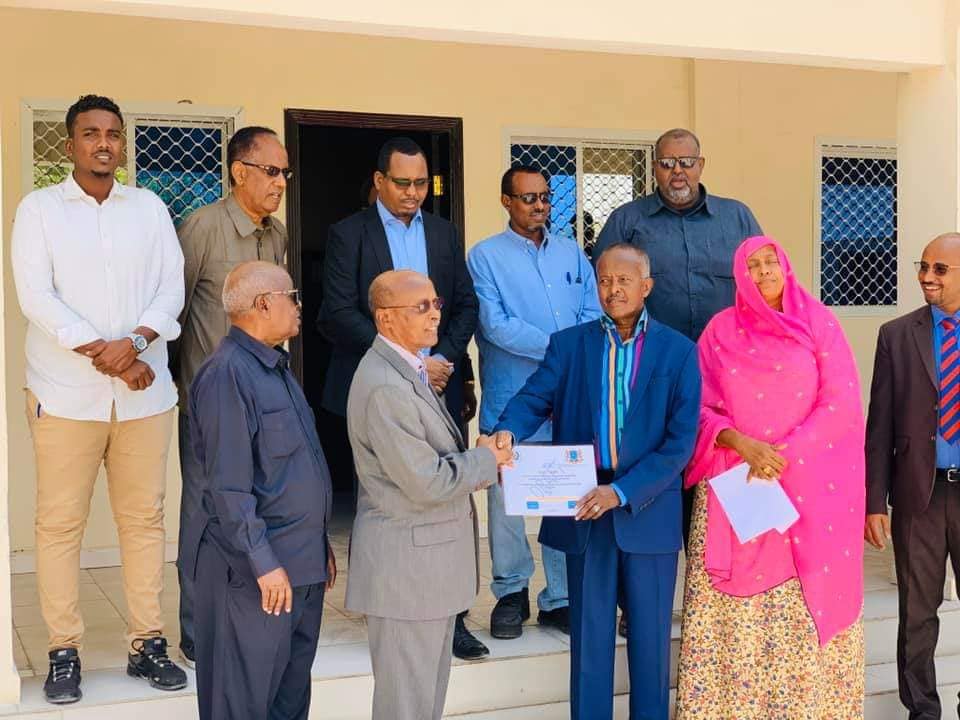 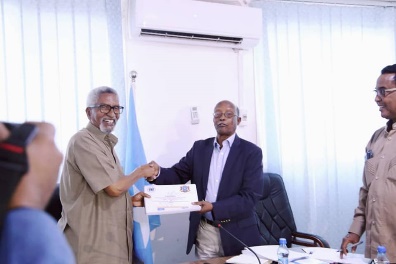 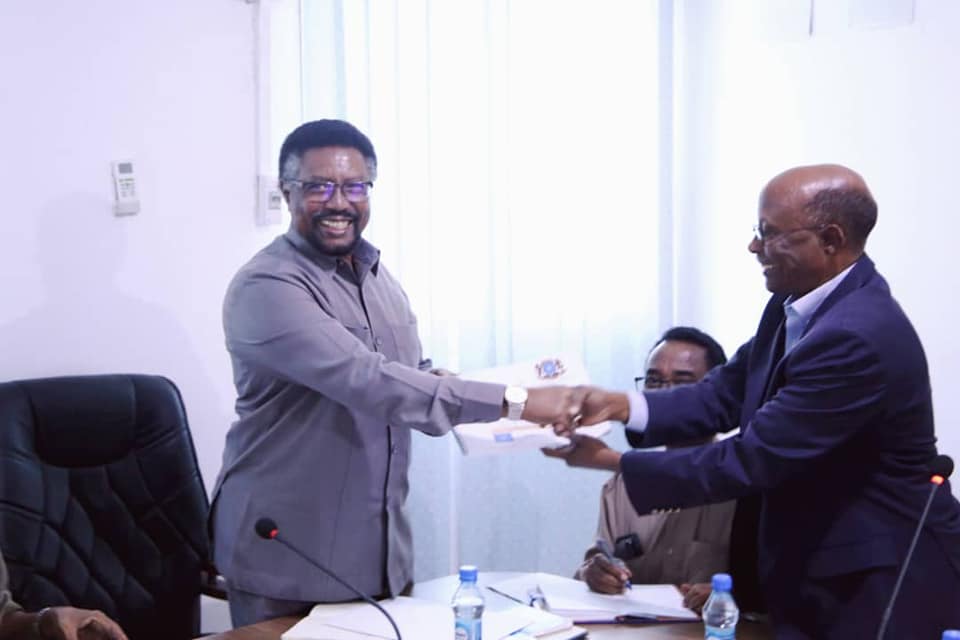 .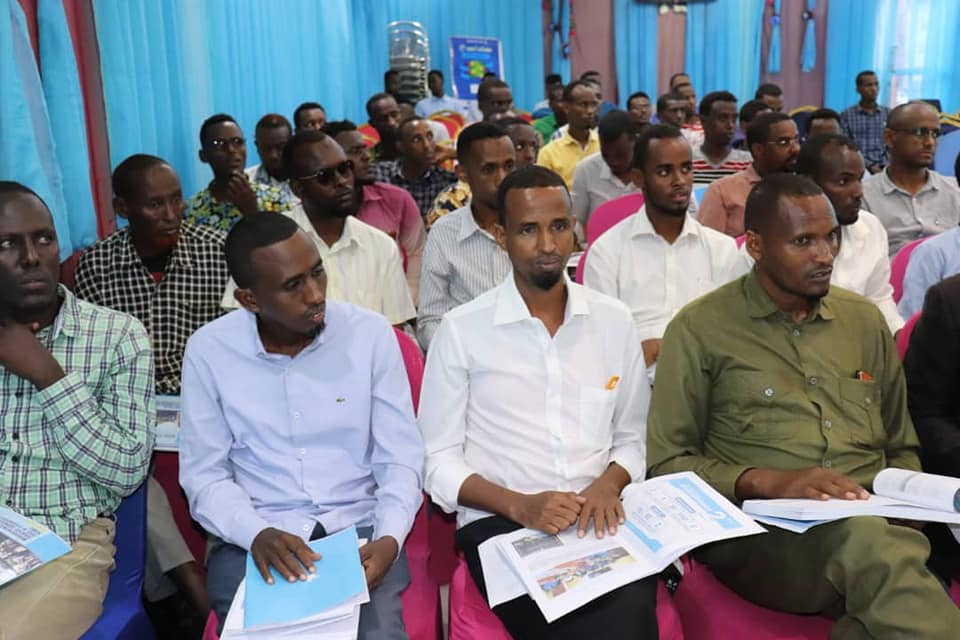 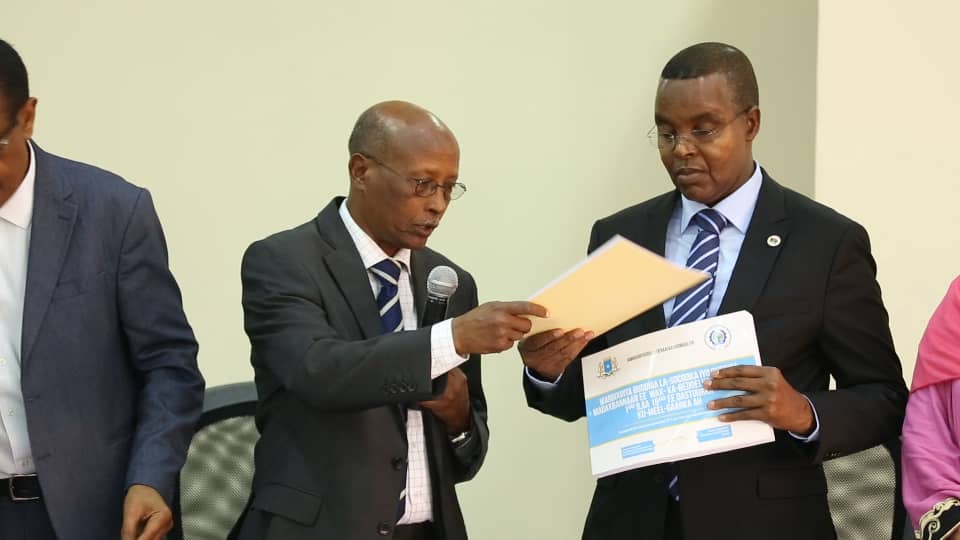 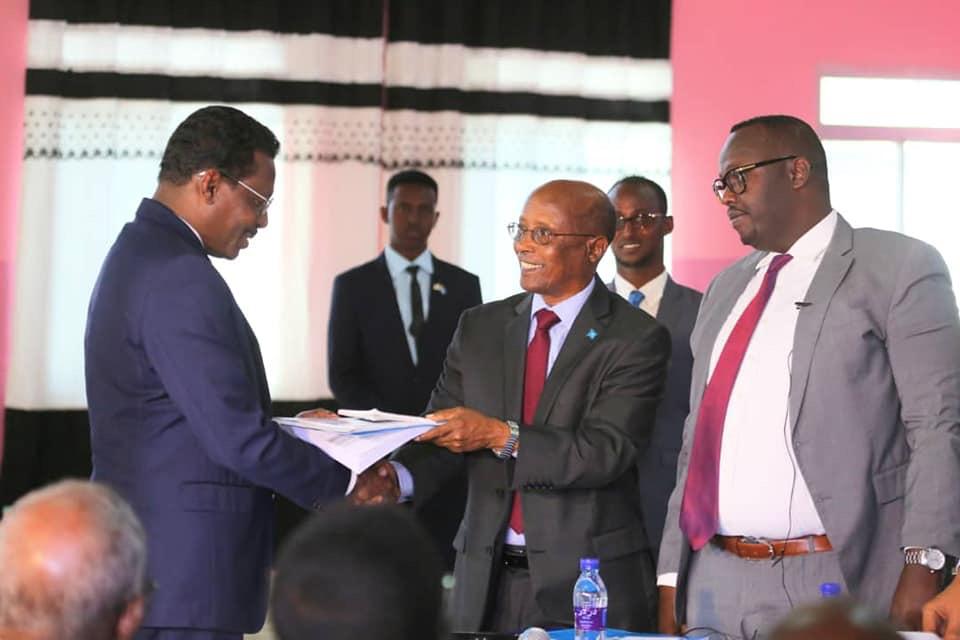 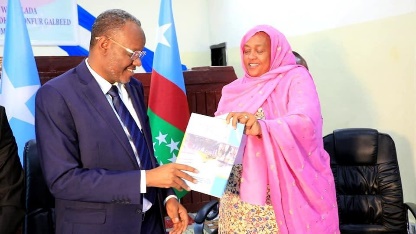 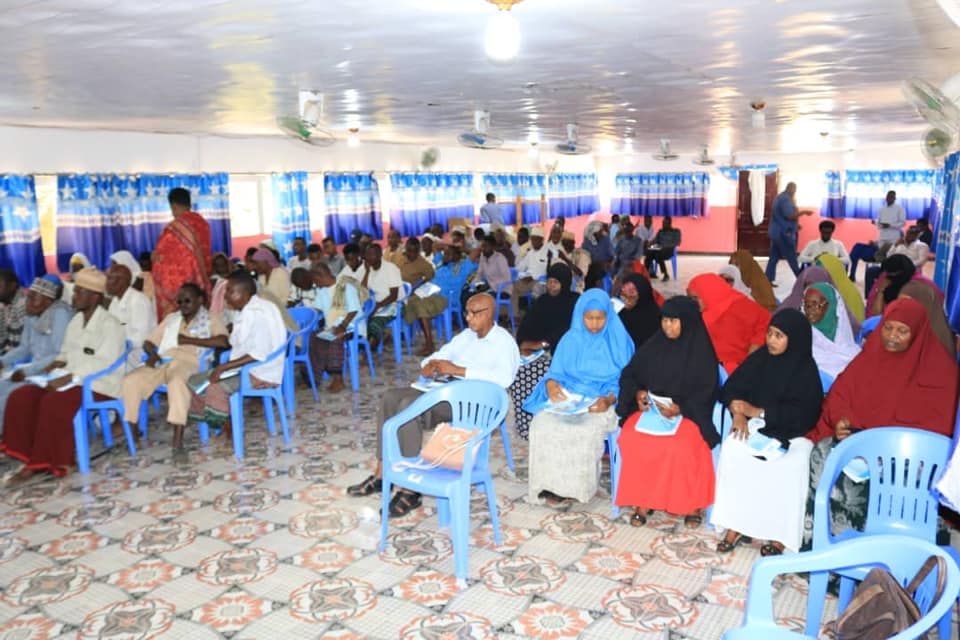 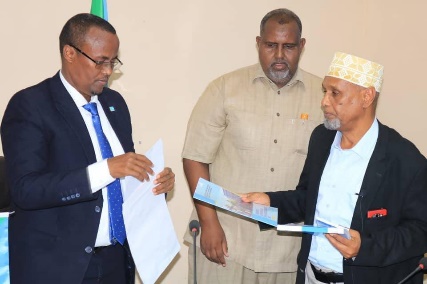 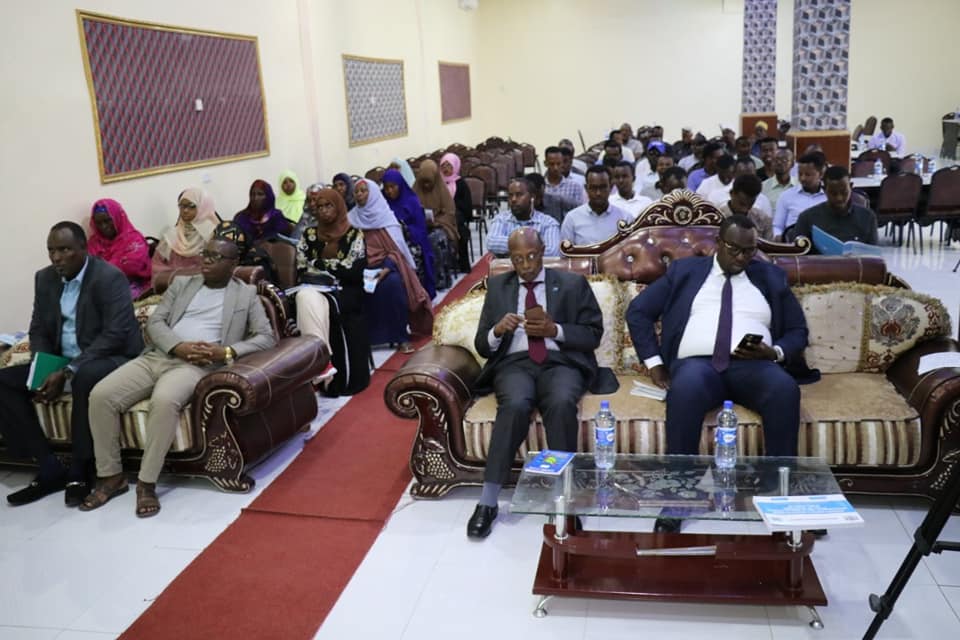 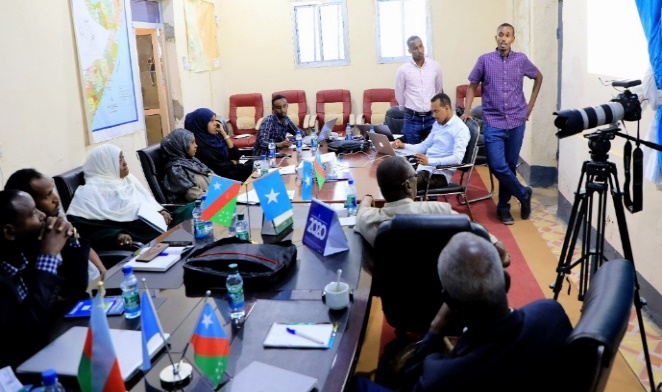 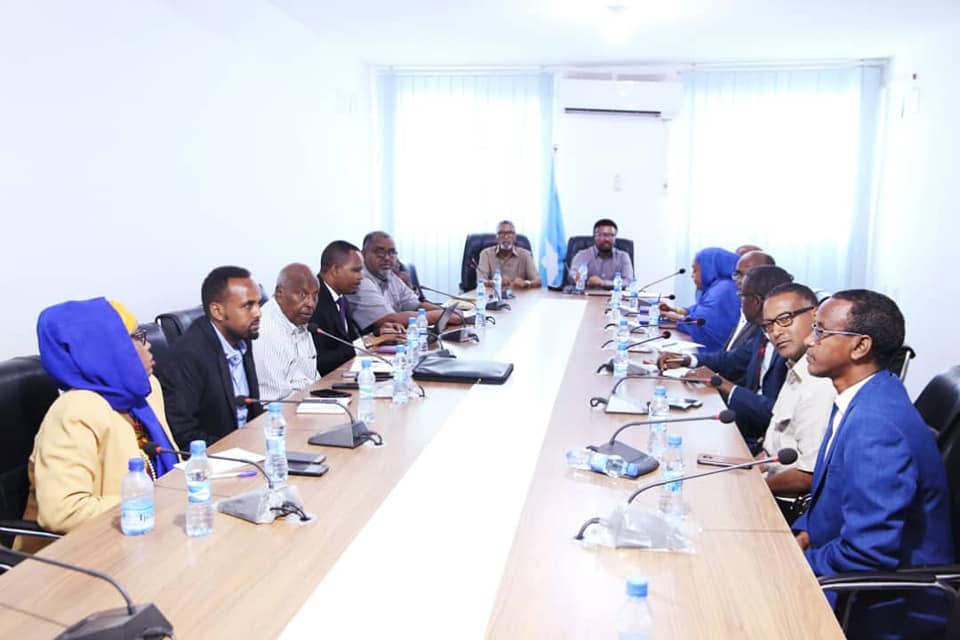 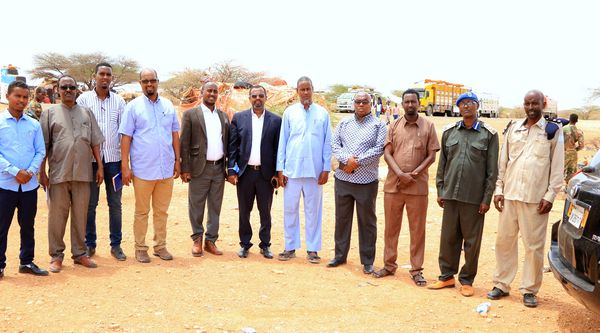 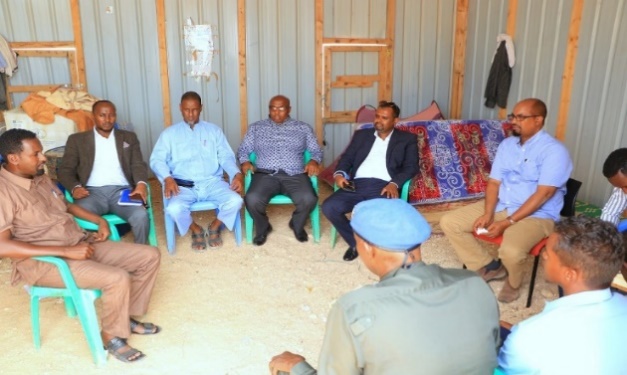 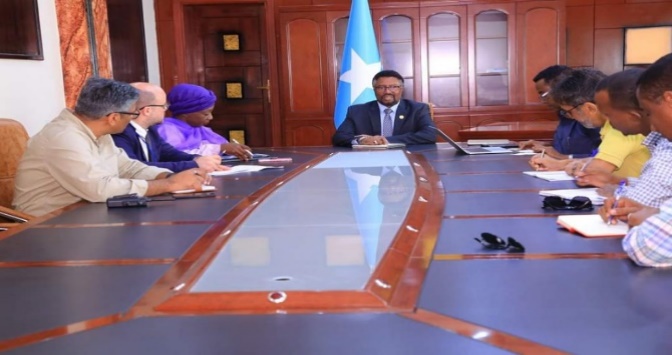 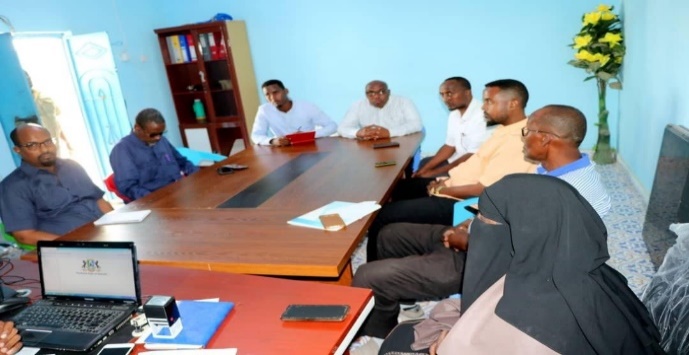 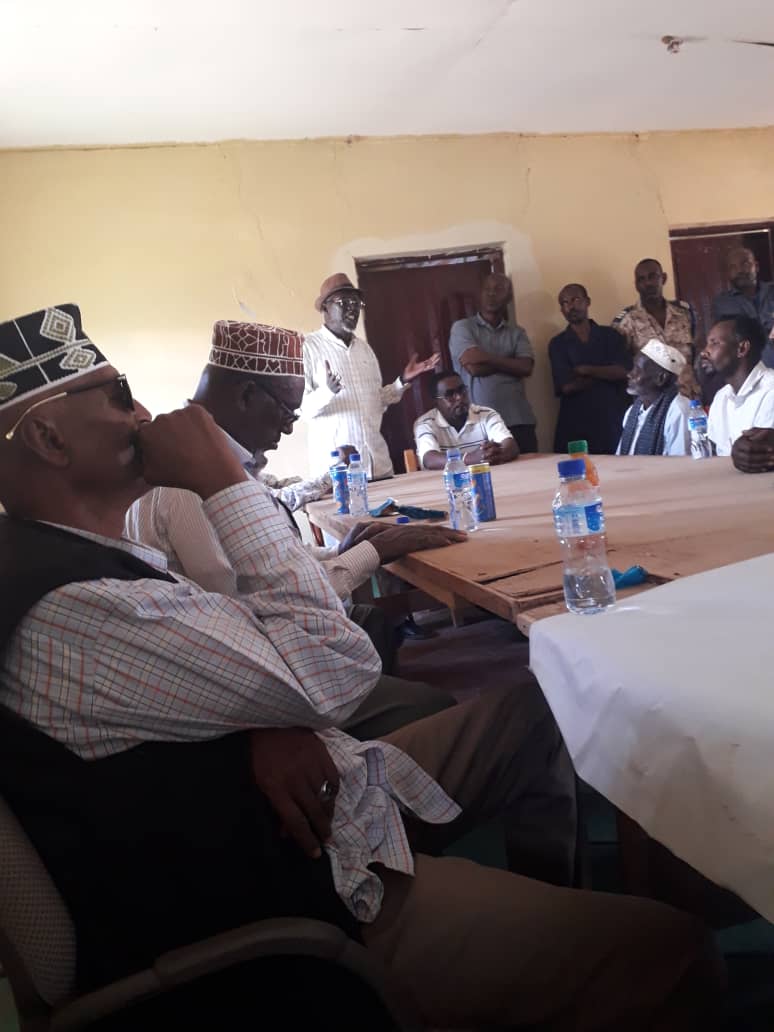 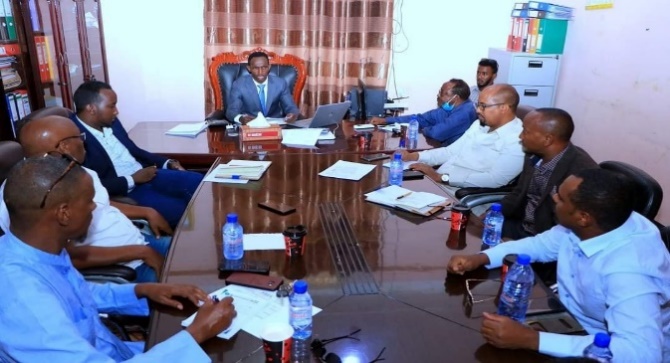 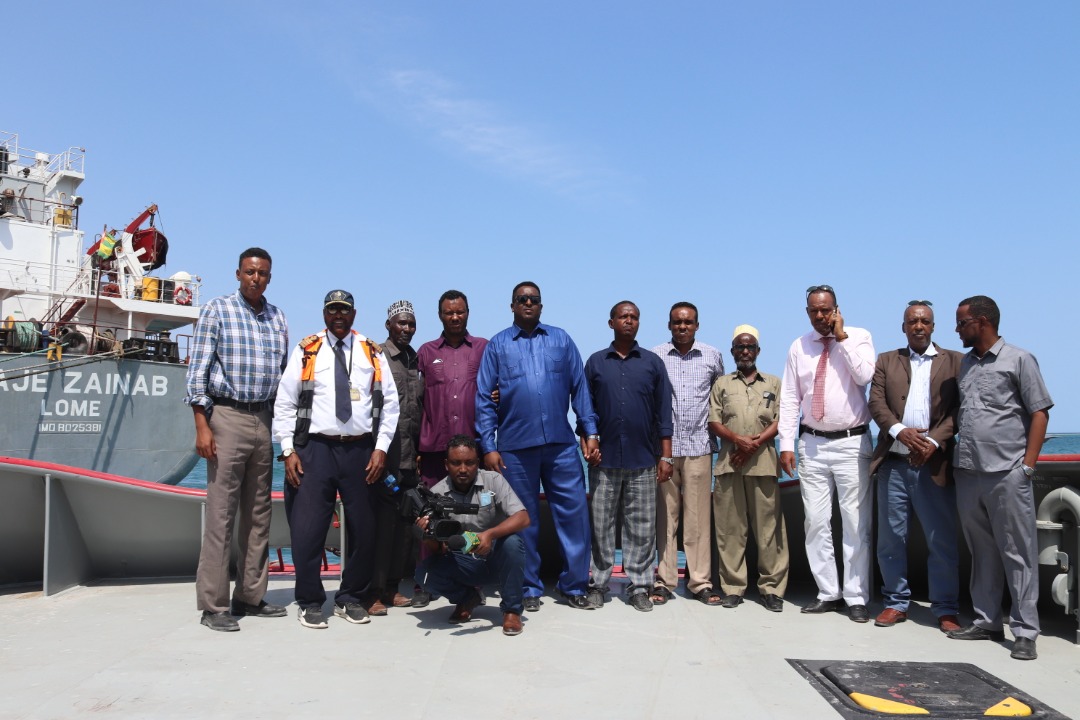 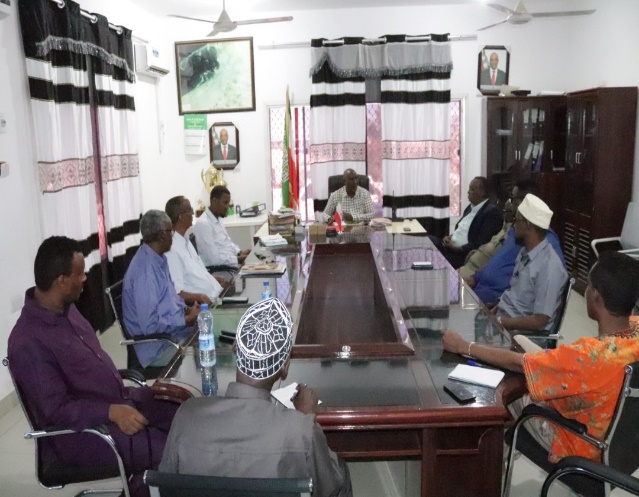 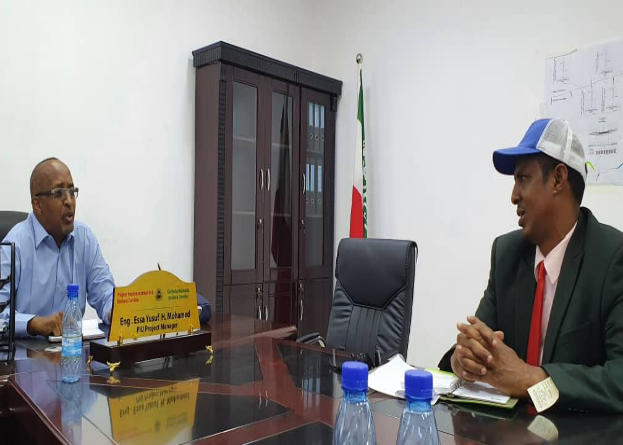 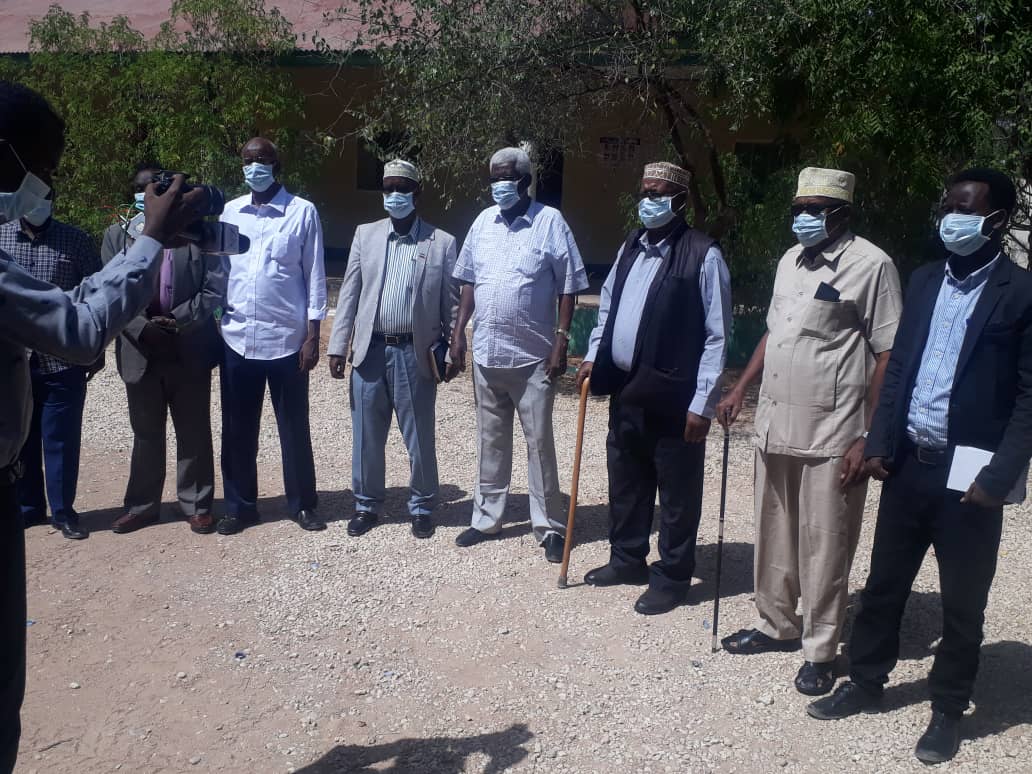 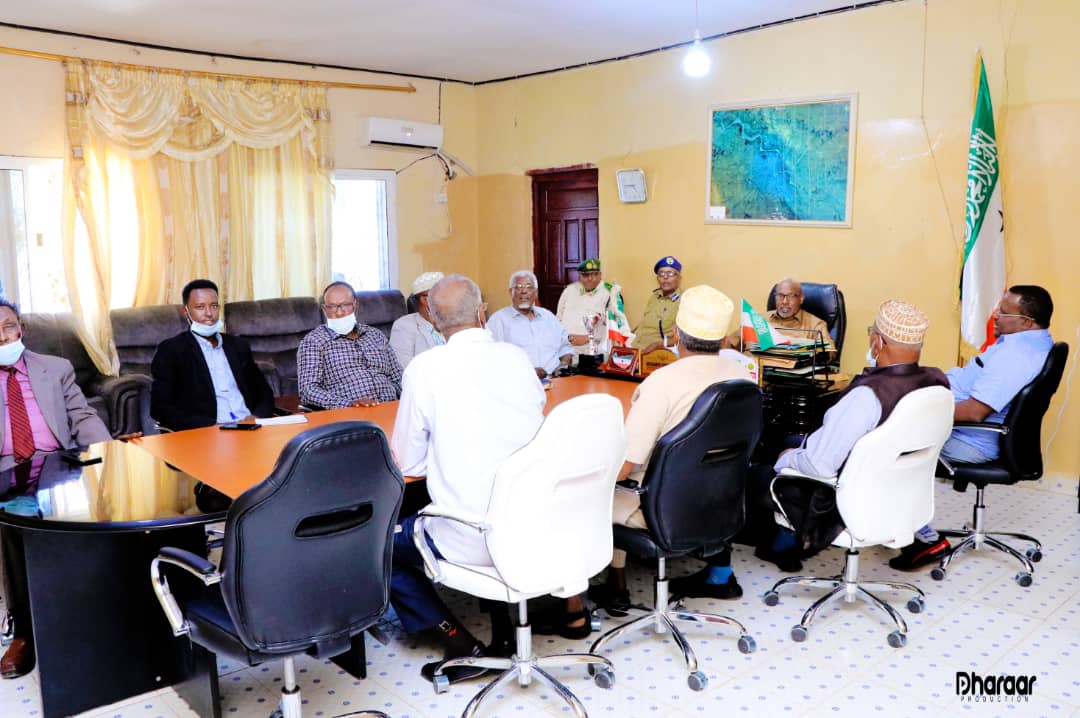 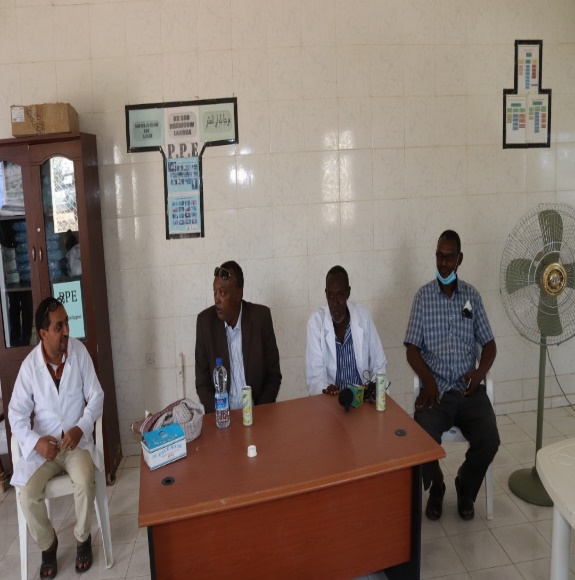 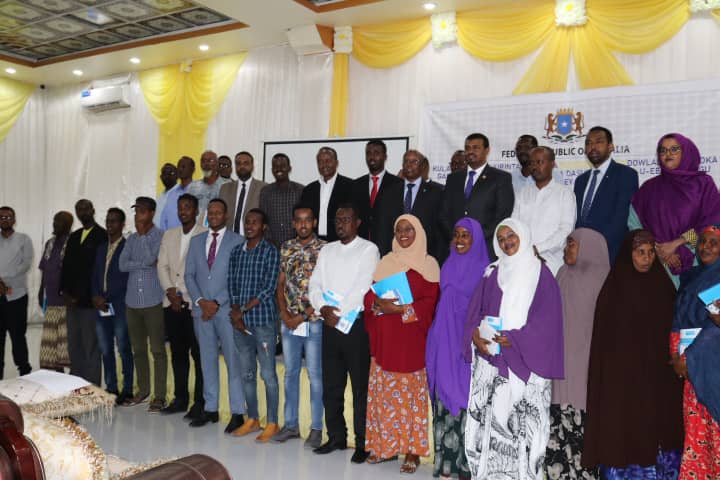 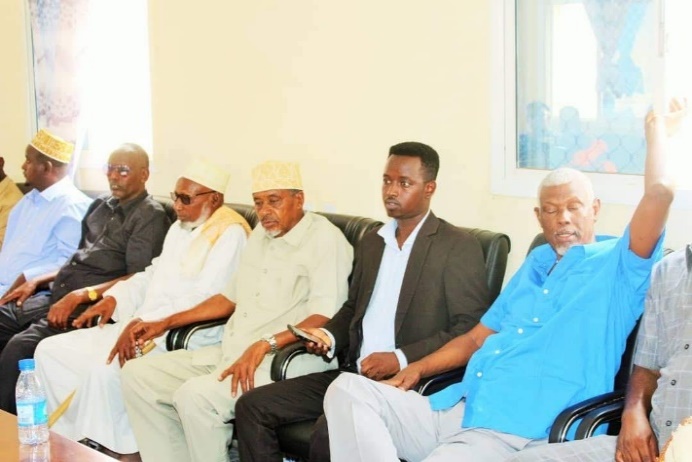 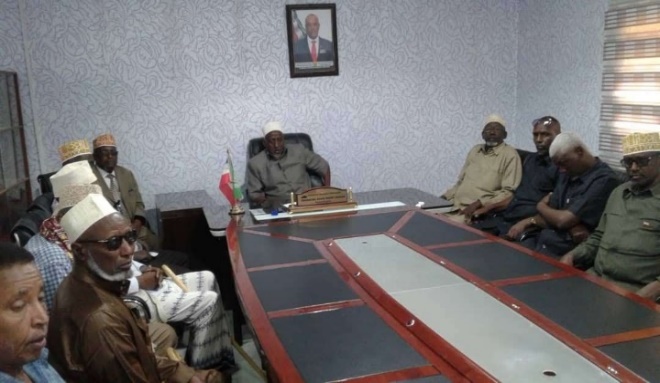 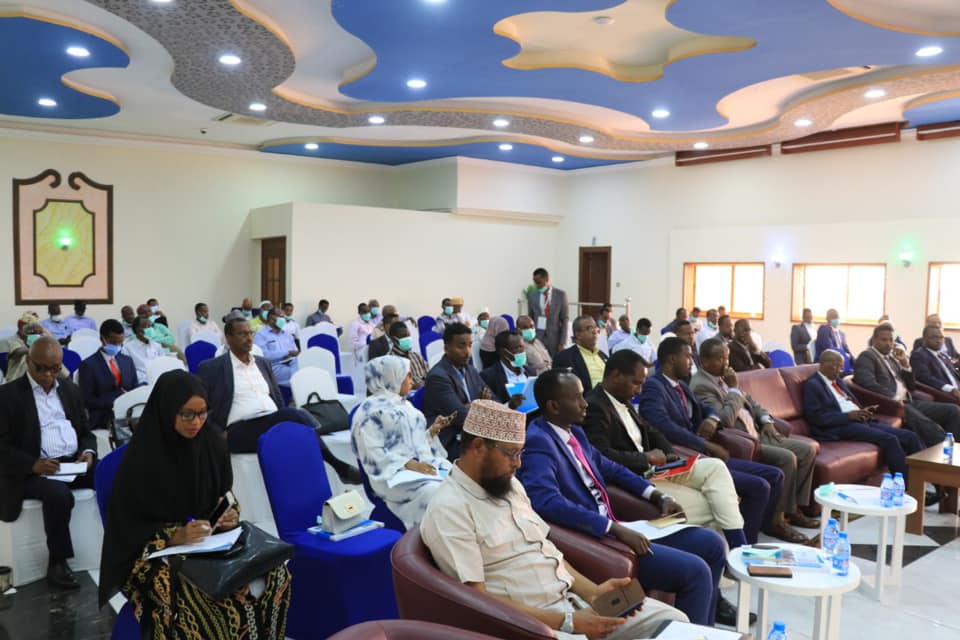 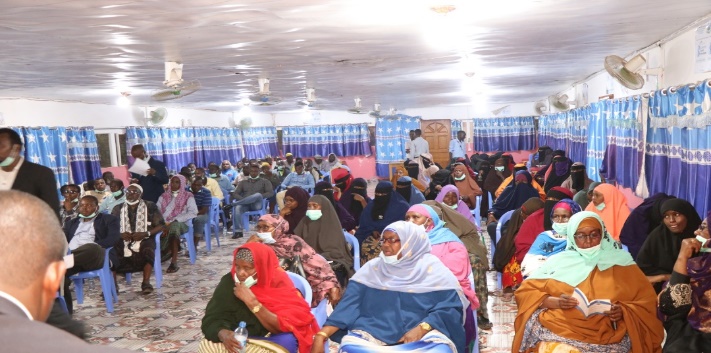 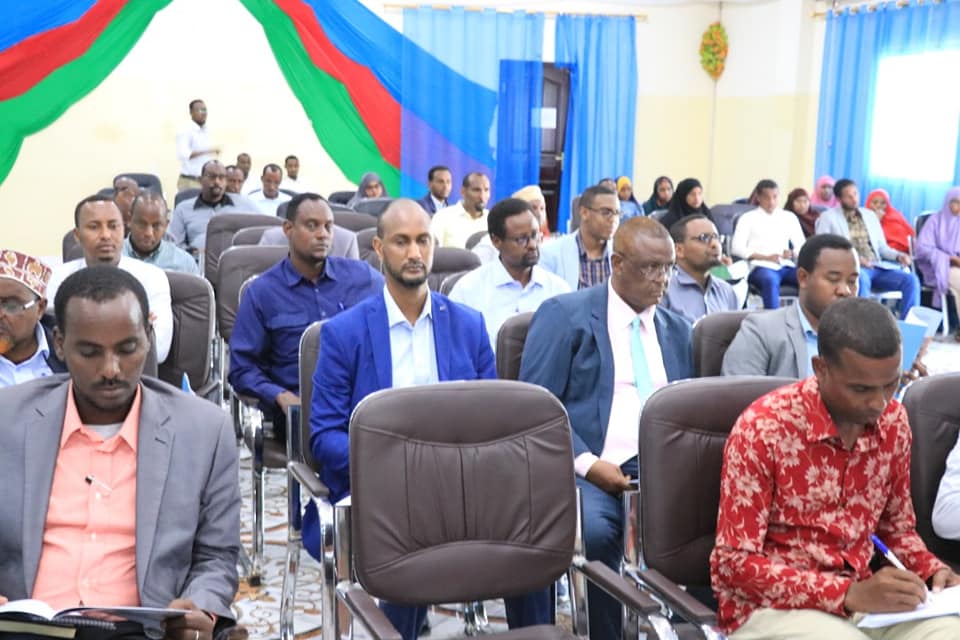 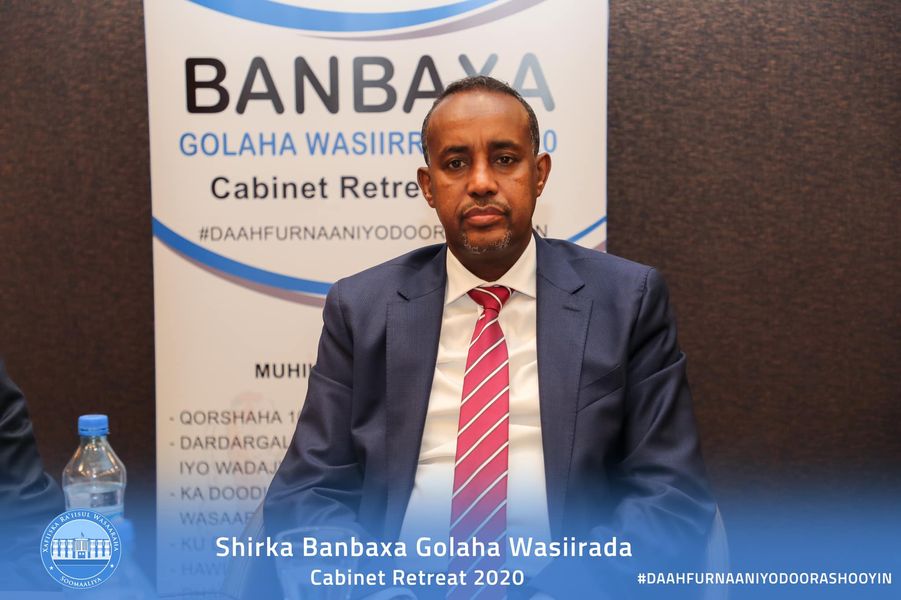 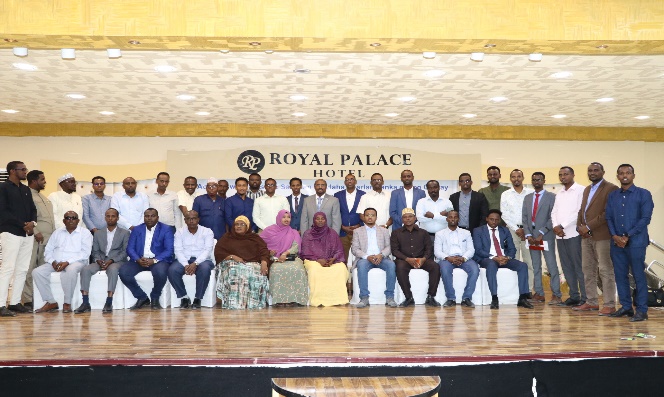 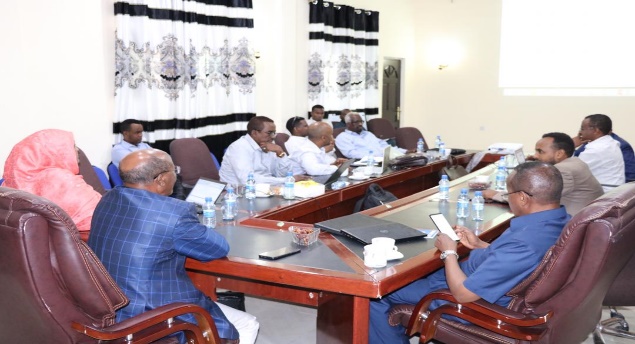 OC &ICRIC is Presenting the 3rd draft of the constitutionNo.Bill/ConventionStatusTelecommunication Law President AssentedSomali-Indian Extradition AgreementPresident AssentedProtocol to the Constitutive Act of the African Union relating to the Pan-African ParliamentPresident AssentedNational Disability Agency LawPresident AssentedConvention on the Rights of Persons with DisabilitiesPresident AssentedLaw on the Establishment of Anti-corruption CommissionPresident AssentedRevenue Administration LawPresident AssentedClosing of Accounts 2017President AssentedAfrican Union Convention for the Protection and Assistance of Internally Displaced Persons in Africa (Kampala Convention)President AssentedReview of the 2019 Budget President AssentedConvention for the Protection of the World Cultural and Natural HeritagePresident AssentedCompany Law President AssentedPublic Financial Management Law President Assented2020 BudgetPresident AssentedPetroleum Law President AssentedConvention Establishing the Multilateral Investment Guarantee AgencyPresident AssentedAmendment to the Customs Law President AssentedAmendment to Public Procurement and Concessions LawPresident AssentedAmendment to Media Law President AssentedNational Statistics Law President AssentedElectoral LawPresident AssentedCivil Aviation LawPresident AssentedStandardization and Quality Control Bill President AssentedConvention for the Safeguarding of the Intangible Cultural Heritage.Sent to the President for Assent Pensions and Benefits of Somali Politicians BillSent to the President for Assent Pensions and Gratuities of the Armed Forces Bill Sent to the President for Assent Health Practitioners Bill Sent to the President for Assent Amendment to the Political Party LawSent to the President for Assent Somali and Turkey Education Treaty Sent to the President for Assent Review of the 2020 BudgetPresident AssentedAmendment to the Auditor General LawSent to the President for AssentIndirect Election Law 2020/2021President AssentedLaw on Continuation of the Review of Provisional ConstitutionPresident AssentedBudget 2021President AssentedUN Convention against corruptionSent to the President for AssentAU Convention on Preventing and combating corruptionSent to the President for AssentArab Convention against corruptionSent to the President for AssentRenewal of the Mandate of Independent Commission of Boundaries and FederationSent to the President for AssentApproval of a Member of the National Independent Electoral Commission (NIEC)Sent to the President for AssentRenewal of the Mandate of  the National Independent Commission for Election (NIECSent to the President for AssentEstablishment of the Agency for registration and Issuance of National Identification Cards BillSent to the President for AssentEstablishment of Agricultural research and Documentation of farms BillSent to the President for AssentApproval of Judiciary Service membersSent to the President for AssentApproval of Anti-Corruption Committee membersSent to the President for AssentSomali Notary Bill Sent to the President for AssentResolution on Women Quota in Parliament (HOP)Adopted on 21st June 2020. 134 yes 4 no 1 abstentionResolution on the Representation of Banadir RegionAdopted on 24th June 2020. 142 yes 4 no 0 abstentionResolution on the Seats of Northern RegionsAdopted on 24th June 2020. 167 yes 0 no and 1 abstentionAllocation of Seats of the House of the PeopleAdopted on 30 June 2020Somali Lawyers BillReadied for the Upper HouseMandate Renewal for BFCSent to the Upper HouseBill Establishing National Registration and Identification AgencySent to the Upper HouseSomali Agricultural Research and Regulatory Authority BillSent to the Upper HouseApproval of     of the Judicial Service CommissionSent to the Upper HouseApproval of the Members of the Anti-corruption CommissionSent to the Upper HouseWater Resources BillReturned from UH and waiting for Joint discussion of committees from both Houses on the amendments made by the Upper House Immigration and Naturalization Agency BillCommittee of Interior and Security- Awaiting 3rd Reading Immigration BillCommittee of Interior and Security- Awaiting 2nd Reading National Defense Bill Defense Committee – Awaiting 2nd Reading Somali-Turkey Treaty Foreign Affairs /Trade Committee– Awaiting 2nd ReadingProtection of Investment and Investor Bill Commerce Committee – Awaiting 2nd ReadingEstablishment of Investment Promotion AgencyCommerce Committee – Awaiting 3nd ReadingNon-Governmental Organizations Bill Finance Committee – Awaiting 2nd Reading 1954 Convention for the Protection of Cultural Property in the Event of Armed ConflictForeign Affairs Committee –Awaiting for 2nd ReadingClosing of Accounts 2018Finance Committee Awaiting 2nd Reading Closing of Accounts 2019Finance Committee Awaiting 1at Reading Somali Education Bill Social Services Development Committee – Awaiting 2nd Reading Amendment to the Civil Service LawSocial Services Development Committee – Awaiting 2nd Reading Establishment of Medicines Quality Control Agency BillSocial Services Development Committee – Awaiting 2nd Reading Amendment to the Ant-Piracy LawJustice Committee – Awaiting 2nd Reading Refugees Bill Human Rights Committee – Awaiting 2nd Reading City Planning BillTransport and Ports Committee – Awaiting 2nd Reading Heavy Goods Vehicles BillTransport and Ports Committee – Awaiting 2nd Reading Highway Code BillTransport and Ports Committee – Awaiting 2nd Reading Targeted Financial Sanctions Bill Awaiting 1st Reading Sexual Offences Bill Awaiting 1st ReadingMembership of East Africa Trade cooperation TreatyAwaiting 1st ReadingTreaty Establishing African Free Trade Zone Awaiting 1st ReadingCommercial Copy Right BillAwaiting 1st ReadingSomali Federal Police BillAwaiting 1st Reading